PATVIRTINTAPlungės rajono savivaldybėstarybos 2019 m. balandžio 25 d.  sprendimu Nr. T1-PLUNGĖS RAJONO SAVIVALDYBĖS 2019 METŲ SOCIALINIŲ PASLAUGŲ PLANASI SKYRIUS ĮVADAS1. Bendra informacija.Plungės rajono savivaldybės 2019 metų socialinių paslaugų planas parengtas vadovaujantis Lietuvos Respublikos socialinių paslaugų įstatymu, Socialinių paslaugų planavimo metodika, patvirtinta Lietuvos Respublikos Vyriausybės 2006 m. lapkričio 15 d. nutarimu Nr. 1132, Socialinių paslaugų išvystymo normatyvais, patvirtintais Lietuvos Respublikos socialinės apsaugos ir darbo ministro 2014 m. sausio 20 d. įsakymu Nr. A1-23 „Dėl Socialinių paslaugų išvystymo normatyvų patvirtinimo“,  ir kitais teisės aktais. Socialines paslaugas Plungės rajono savivaldybės gyventojams planuoja ir organizuoja Plungės rajono savivaldybės administracijos Socialinės paramos skyrius. Socialinių paslaugų teikėjai – Savivaldybės, valstybės socialinių paslaugų įstaigos bei visuomeninės organizacijos. Socialinės paramos skyrius, siekdamas organizuoti ir teikti geros kokybės paslaugas gyventojams,  sistemingai ir kompleksiškai vertina savivaldybės gyventojų poreikius socialinėms paslaugoms, planuoja realias jų plėtros apimtis, nustato savivaldybės socialinių paslaugų sistemos plėtros prioritetus.Identifikuojant Plungės rajono savivaldybės pagrindines socialines problemas, remtasi Statistikos departamento prie Lietuvos Respublikos Vyriausybės skelbiamais duomenimis, Plungės rajono savivaldybės administracijos Socialinės paramos, Buhalterinės apskaitos skyrių kaupiamais duomenimis, taip pat Plungės rajono seniūnijų, socialinių paslaugų įstaigų ir nevyriausybinių neįgaliųjų organizacijų pateiktais duomenimis.Plungės rajono savivaldybės 2019 metų socialinių paslaugų planas atitinka  Plungės rajono savivaldybės 2010 - 2020 metų Strateginio plėtros plano 1 prioriteto „Rajono infrastruktūra“ 1.4. tikslą „Padidinti socialinio sektoriaus viešųjų paslaugų kokybę ir prieinamumą“ ir šio tikslo uždavinius, taip pat atitinka Plungės rajono savivaldybės 2019 - 2021 metų Strateginio veiklos plano pirmojo tikslo „Ugdyti išsilavinusią ir kultūrą puoselėjančią bendruomenę socialiai saugioje aplinkoje“ 04 „Socialiai saugios ir sveikos aplinkos kūrimo programą“. Remiamasi Plungės rajono sveikatos ir socialinių paslaugų plėtros galimybių studija.Šiame plane vartojamos sąvokos atitinka Lietuvos Respublikos socialinių paslaugų įstatyme ir kituose teisės aktuose apibrėžtas sąvokas.2. Socialinių paslaugų teikimo  ir plėtros tikslai.Socialinės paslaugos teikiamos siekiant užkirsti kelią asmens, šeimos, bendruomenės socialinėms problemoms kilti, taip pat visuomenės socialiniam saugumui užtikrinti. Socialinių paslaugų tikslas – sudaryti sąlygas asmeniui (šeimai) ugdyti ar stiprinti gebėjimus ir galimybes savarankiškai spręsti savo socialines problemas, palaikyti socialinius ryšius su visuomene, taip pat padėti įveikti socialinę atskirtį.Svarbiausi socialinių paslaugų  plėtros tikslai: mažinti socialinę atskirtį;didinti socialinių paslaugų prieinamumą;plėsti socialines paslaugas senyvo amžiaus ir neįgaliems asmenims ir jų šeimoms;kurti ir plėtoti bendruomenines socialines paslaugas vaikams, likusiems be tėvų       globos;teikti kompleksines paslaugas šeimoms ir jų vaikams;plėsti paslaugų tinklą ir formuoti vieningą kompleksinę socialinių paslaugų       organizavimo ir teikimo sistemą.3. Socialinių paslaugų plano rengėjai.2019 metų Socialinių paslaugų plano parengimą organizavo Plungės rajono savivaldybės administracijos Socialinės paramos skyrius. Rengiant planą, dalyvavo socialines paslaugas teikiančių įstaigų vadovai,  socialiniai darbuotojai.II SKYRIUS BŪKLĖS ANALIZĖ 4. Savivaldybės socialinės, ekonominės ir demografinės situacijos įvertinimas.Plungės rajono savivaldybės privalumais laikoma palyginti patogi geografinė padėtis, Klaipėdos uosto įtakos zona, magistralės Šiauliai-Palanga, Tauragė-Mažeikiai, turizmo plėtrai tinkami gausūs rekreaciniai ištekliai. Rajono plotas -110 540 hektarų.Rajone yra: 1 miestas – Plungė; 4 miesteliai: Alsėdžiai, Kuliai, Plateliai ir Žemaičių Kalvarija; 206 kaimai;11 seniūnijų: Alsėdžių, Babrungo, Kulių, Nausodžio, Paukštakių, Platelių, Stalgėnų, Šateikių, Žemaičių Kalvarijos, Žlibinų ir Plungės miesto.4.1 Vidutinis metinis gyventojų skaičius ir sudėtis:2019 metų pradžioje, Statistikos departamento duomenimis, Plungės rajono savivaldybėje gyveno 33 279 gyventojai. Rajono centre – Plungėje – gyvena  apie 50,9 proc. visų savivaldybės gyventojų, 49,1 procento gyvena  seniūnijų centruose ir kaimuose. Plungės rajone nemažą gyventojų dalį sudaro pagyvenę ir neįgalūs asmenys. Palyginti su bendru rajono gyventojų skaičiumi, jie sudaro 30,0 procentų. Tai žmonės, kuriems reikalingos kompleksiškai teikiamos socialinės paslaugos. Plungės rajono savivaldybėje dėl mažo vaikų gimstamumo ir didelio žmonių mirtingumo nuolat mažėja gyventojų skaičius. Socialinės paramos skyriaus duomenimis, 2018 metais užregistruoti 409 gimusieji vaikai ir 465 mirę  asmenys:2014 – 2018 metų gyventojų prieaugis4.2. Gyventojų socialinių paslaugų poreikius sąlygojantys veiksniai.Plungės rajono savivaldybės gyventojų socialinių paslaugų poreikį lemia panašūs veiksniai: visuomenės senėjimas, negalia, emigracija, socialinė rizika, nedarbas.4.2.1. Visuomenės senėjimas. Šį veiksnį atspindi demografinis senatvės koeficientas, kuriuo nustatomas pagyvenusių (65 metų ir vyresnio amžiaus) žmonių skaičius, tenkantis šimtui vaikų iki 15 metų amžiaus. Plungės rajono savivaldybėje per 2013-2018 metų laikotarpį demografinis senatvės koeficientas nuolat didėjo, tačiau yra mažesnis už Lietuvos Respublikos vidurkį. Spartūs amžiaus struktūros pokyčiai turi įtakos naujų socialinių problemų atsiradimui, didėja poreikis socialines paslaugas teikti vyresnio amžiaus asmenims.4.2.2. Negalia. Neįgalieji ir pensinio amžiaus asmenys – tai viena labiausiai pažeidžiamų asmenų grupė, reikalaujanti pagalbos. Vienas iš socialinių paslaugų tikslų – asmens (šeimos) socialinių ryšių su visuomene palaikymas, socialinės atskirties įveikimas nepaisant turimos negalios. Negalia sąlygoja poreikį bendrosioms, socialinės priežiūros ir socialinės globos paslaugoms, aprūpinimą techninės pagalbos priemonėmis, būsto pritaikymą neįgaliųjų poreikiams. Įgyvendinant neįgaliųjų socialinės integracijos tikslus, svarbu teikti paslaugas pagyvenusiesiems ir neįgaliesiems bei jų šeimoms, užtikrinti lygias galimybes jiems dalyvauti visose gyvenimo srityse. Neįgaliųjų ir pensinio amžiaus asmenų skaičius  nuolat kinta, įstatymo nustatyta tvarka jiems yra įvertinami specialieji poreikiai socialinėms paslaugoms gauti,  nustatomi specialiųjų poreikių lygiai ir išduodami  neįgaliojo pažymėjimai.  Nuo 2019 m. sausio 1 d. asmenims specialiuosius poreikius ir  specialiųjų poreikių lygį  jiems nustato bei neįgaliojo pažymėjimus išduoda Neįgalumo ir darbingumo nustatymo tarnybos prie Socialinės apsaugos ir darbo ministerijos teritoriniai skyriai (NDNT).2014 – 2018 metais asmenims  buvo nustatyti specialieji poreikiai:        4.2.3. Socialinė rizika – tai veiksniai ir aplinkybės, dėl kurių asmenys patiria ar yra pavojus patirti jiems socialinę atskirtį: suaugusiųjų socialinių įgūdžių tinkamai prižiūrėti ir ugdyti vaikus (įvaikius) stoka ar nebuvimas; vaikų (įvaikių) visapusiško fizinio, protinio, dvasinio, dorovinio vystymosi ir saugumo sąlygų neužtikrinimas; psichologinė, fizinė ar seksualinė prievarta; smurtas; įsitraukimas ar polinkis įsitraukti į nusikalstamą veiklą; piktnaudžiavimas narkotinėmis, psichotropinėmis medžiagomis, alkoholiu, priklausomybė nuo narkotinių, psichotropinių medžiagų, alkoholio, azartinių lošimų; elgetavimas, valkatavimas, skurdas ir benamystė; motyvacijos dalyvauti darbo rinkoje stoka ar nebuvimas.Šeimoms, patiriančioms  socialinę riziką, yra paskiriamos ir  teikiamos socialinės priežiūros paslaugos.  Šeimų skaičius nuolat didėja dėl visuomenės  skiriamo didesnio dėmesio  probleminėms šeimoms ir vaikų nepriežiūrai. Skaičius šeimų, kurioms 2015-2019 metais teikiamos socialinės priežiūros paslaugosSiekiama sukurti tokį socialinių paslaugų tinklą, kad būtų galima sumažinti šeimų patiriamas neigiamas socialines problemas.Plungės rajono savivaldybėje, 2019 m. kovo mėnesio duomenimis, socialinių įgūdžių ugdymo ir palaikymo paslaugas šeimoms, patiriančioms socialinę riziką, teikia 16 socialinių darbuotojų ir 5 atvejo vadybininkai, iš kurių  10 darbuotojų dirba kaimiškose seniūnijose, 7 socialiniai darbuotojai ir 5 atvejo vadybininkai -  Plungės socialinių paslaugų centre. Socialiniai darbuotojai dirba tiesioginį socialinį darbą ir betarpiškai kontaktuoja su šeima ir vaikais,  suteikia reikalingą informaciją, žinias, padeda ugdyti socialinius įgūdžius, tarpininkauja dėl pagalbos  gavimo. Nuo 2018 m. liepos 1 d. pagalbą vaikams ir jaunuoliams koordinuoja atvejo vadybininkai.  Atvejo vadybininkas koordinuoja kompleksinės pagalbos vaikui ir jo atstovams organizavimą bei teikimą, siekiant jiems padėti įveikti iškilusius socialinius sunkumus, kurių sėkmingas sprendimas sudarytų prielaidas išvengti galimų vaiko teisių pažeidimų ir sudarytų sąlygas savarankiškai užtikrinti vaiko teises bei teisėtus interesus.Atvejo vadybos procesą koordinuoja Plungės socialinių paslaugų centre dirbantys atvejo vadybininkai, kurių skaičius 2019 metai  padidėjo iki  5 darbuotojų. Socialinę riziką patiriantys asmenys dažniausiai neturi gyvenamojo būsto, piktnaudžiauja alkoholiu, smurtauja, vykdo nusikalstamą veiklą ir yra visiškai praradę gebėjimą savarankiškai rūpintis asmeniniu gyvenimu. Jie sunkiai prisitaiko prie socialinėse įstaigose keliamų vidaus tvarkos taisyklių.	4.2.4. Nedarbas. Nedarbas siejamas su asmens (šeimos) mažomis pajamomis, negebėjimu apsirūpinti pirmos būtinybės ir kitomis prekėmis, apmokėti mokesčių, sveikatos draudimo nebuvimu. 	Plungės rajono savivaldybėje registruotų bedarbių ir darbingo amžiaus asmenų santykis yra mažas. 2019 m. sausio 1 d. nedarbo lygis sudarė 7,1 proc., ir jis yra mažesnis, palyginti su Telšių apskrities bei šalies vidurkiais.Bedarbių santykis su darbingo amžiaus gyventojais sausio 1 d.  (proc.)Užimtumo  tarnybos prie Lietuvos Respublikos socialinės apsaugos ir darbo ministerijos Klaipėdos klientų aptarnavimo departamento Plungės skyriuje  2019-01-01 buvo įregistruota 2 257 ieškantys darbo asmenys, iš kurių 2 045 asmenys - bedarbiai. Tarp bedarbių žmonių moterys sudarė 52,7 proc., kaimo gyventojai - 47,9 proc., jaunesni kaip 25 metų amžiaus bedarbiai – 8,8 procento ir vyresni nei 50 m. amžiaus sudarė 41,8 procento.2015 - 2019 metų darbo rinkos apžvalga Telšių apskrities Plungės rajono savivaldybėje (sausio 1 d.)4.2.5. Migracija. Analizuojant gyventojų migraciją, remiamasi Lietuvos statistikos departamento informacija, kurioje fiksuoti tik registruotos migracijos duomenys. Šie duomenys šiek tiek skiriasi nuo realaus gyventojų judėjimo. Daugiausia emigruoja jauni ir (ar) darbingo amžiaus žmonės.Vidaus ir tarptautinė migracija Plungės rajono savivaldybėje 2014-2018 metais:4.2.6. Mažos pajamos. Mažas pajamas gaunantiems asmenims (šeimoms) mokamos socialinės pašalpos. Vidutiniškai 2018 metais socialinės pašalpos buvo mokamos 1 362 gavėjams, per metus  išmokėta 646 709 eurai. Socialinė pašalpa buvo skiriama ne tik bedarbiams, bet ją gaudavo ir dalis dirbančiųjų šeimų, nes jų gaunamų pajamų dydis buvo mažesnis nei valstybės remiamų pajamų dydis. Asmenų (šeimų) bedarbystės ar  nepritekliaus atvejais teikiama ne tik piniginė socialinė parama, bet ir socialinės paslaugos: daug dėmesio skiriama informavimui, tarpininkavimui, atstovavimui, aprūpinimui maisto produktais. Bedarbiai skatinami integruotis į darbo rinką. 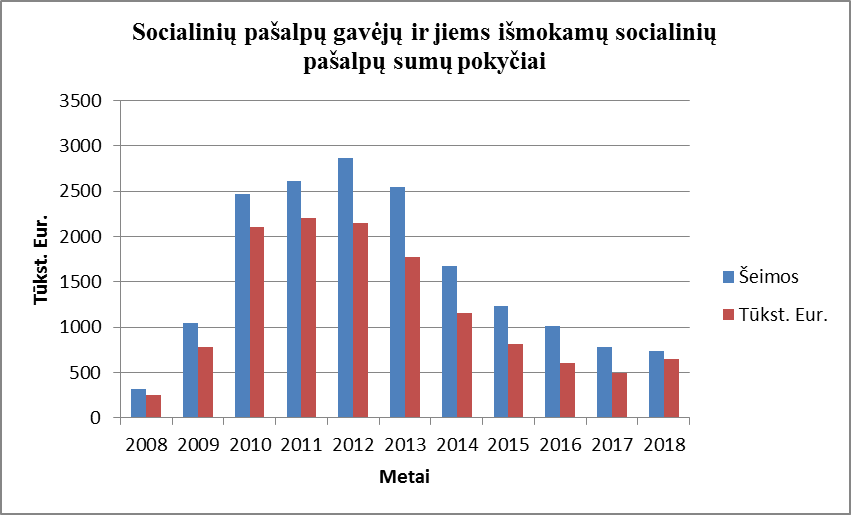 5. Esamos socialinių paslaugų infrastruktūros savivaldybėje analizė.Vadovaudamasi Lietuvos Respublikos socialinių paslaugų įstatymu, Savivaldybė atsako už socialinių paslaugų teikimo savo teritorijos gyventojams užtikrinimą, planuodama ir organizuodama socialines paslaugas, kontroliuodama bendrųjų socialinių paslaugų ir socialinės priežiūros kokybę. Socialinių paslaugų tinklą Plungės rajono savivaldybėje sudaro stacionarios ir nestacionarios socialinių paslaugų įstaigos, kurios yra sukoncentruotos Plungės mieste, taip pat paslaugos, perkamos iš kito pavaldumo socialinių įstaigų. Savivaldybės organizuojamų socialinių paslaugų infrastruktūros analizė 2018 m.Plungės rajono savivaldybėje pagrindiniai socialinių paslaugų teikėjai yra Plungės rajono savivaldybės biudžetinės įtaigos, viešosios įstaigos ir nevyriausybinės organizacijos. Ugdymo ir lavinimo paslaugos yra teikiamos vaikų lopšelio – darželio „Pasaka“ globos grupėje bei Plungės specialiojo ugdymo centre.	5.1. Plungės socialinių paslaugų centras (toliau - PSPC) yra įsikūręs Mendeno g. 4, Plungėje.  2018 metų  rugsėjo mėnesį PSPC buvo sujungtas su Plungės vaikų globos namais, įsikūrusiais  V. Mačernio g. 31, Plungėje, ir jam pavesta vykdyti visas priskirtas funkcijas.  Teikiamomis socialinėmis paslaugomis siekiama stiprinti įvairių socialinių grupių asmenų gebėjimus ir galimybes savarankiškai spręsti savo socialines problemas, palaikyti socialinius ryšius su visuomene, padėti įveikti socialinę atskirtį ir užtikrinti socialinį saugumą. 
           	Socialinių paslaugų centras gyventojams teikia šias socialines paslaugas:1. Bendrąsias  socialines paslaugas:Specialaus transporto paslauga, Nemokamo maitinimo paslauga labdaros valgykloje.2. Socialinės priežiūros paslaugas: Atvejo vadyba ir socialinių įgūdžių ugdymo ir palaikymo paslaugų teikimas šeimoms, patiriančioms socialinę riziką, ir jose augantiems  vaikams;Socialinių įgūdžių ugdymas ir palaikymas suaugusiems asmenims su proto negalia;Pagalbos į namus paslaugos senyvo amžiaus ir neįgaliems asmenims.3. Socialinės globos  paslaugas:Dienos socialinė globa asmenims su negalia institucijoje;Integralios pagalbos paslaugas asmenims jų namuose pagal projektą „Integrali pagalba“.Socialinės globos ir kitas paslaugas tėvų globos netekusiems vaikams ar laikinai       apgyvendintiems vaikams. 4. Globos centro  ir budinčių globotojų veikla:Vykdo globėjų (rūpintojų) ir įtėvių paiešką, rengimą, atranką, konsultavimą ir pagalbos jiems teikimą pagal GIMK programą;Teikia ir organizuoja pagalbą budintiems globotojams ir  vaikus globojančioms šeimoms;Sudaro individualius pagalbos vaikui planus, organizuoja ir koordinuoja pagalbos vaikui teikimą.5. Neįgaliųjų aprūpinimas kompensacine technika.6. Dalyvauja  Europos pagalbos labiausiai skurstantiems asmenims fondo projekte ir „Maisto banko“ akcijose, organizuoja iš „Iki“ parduotuvių gautų paskutinės dienos maisto produktų dalinimą gyventojams7. Vykdo neveiksnių asmenų gebėjimo pasirūpinti savimi ir priimti kasdienius sprendimus nustatymo funkciją.Plungės socialinių paslaugų centras  turi reikiamas licencijas ir leidimus įstaigos veiklai vykdyti. Įgyvendindama Lietuvos Respublikos socialinių paslaugų įstatymo pakeitimo nuostatas bei  Perėjimo nuo institucinės globos prie šeimos ir bendruomenėje teikiamų paslaugų neįgaliesiems ir likusiems be tėvų globos vaikams 2014-2020 metų veiksmų planą, patvirtintą Lietuvos Respublikos socialinės apsaugos ir darbo ministro 2014 m. vasario 14 d. įsakymu Nr. A1-83, Plungės rajono savivaldybės taryba priėmė šiuos sprendimus ir pavedė juos vykdyti Plungės socialinių paslaugų centrui:2018 m. kovo 29 d. sprendimu Nr. T1-53 patvirtino Globos centro ir vaiko budinčio globotojo veiklos organizavimo Plungės rajono savivaldybėje tvarkos aprašą; 2018 m. birželio 28 d. priimtas sprendimas Nr. T1-125 „Dėl atvejo vadybos funkcijų perdavimo Plungės socialinių paslaugų centrui“;2018 m. liepos 26 d. - sprendimas Nr.T1-148 „Dėl biudžetinės įstaigos Plungės vaikų globos namų reorganizavimo, biudžetinių įstaigų Plungės socialinių paslaugų centro ir Plungės vaikų globos namų reorganizavimo sąlygų aprašo bei Biudžetinės įstaigos Plungės socialinių paslaugų centro nuostatų patvirtinimo“.Plungės socialinių paslaugų centras vykdo šiuos projektus:Projektas „Šeimos modelio bendruomeninių vaikų globos namų paslaugos vaikams, netekusiems tėvų globos, ir jų šeimoms Telšių regione 2“.Valstybės vaiko teisių apsaugos ir įvaikinimo tarnyba prie Socialinės apsaugo ir darbo ministerijos ir Plungės socialinių paslaugų centras  2018 m. liepos 26 d. pasirašė sutartį, pagal kurią  bendruomeniniuose vaikų globos namuose  bus teikiamos paslaugos vaikams, netekusiems tėvų globos, ir jų šeimoms.  Šeimos modelio bendruomeniniai vaikų globos namai – trumpalaikę, ilgalaikę socialinę globą teikianti socialinės globos institucija, kurioje bendruomenėje atskirose patalpose pagal šeimai artimos aplinkos modelį namų aplinkoje gyvena iki 8 vaikų.  Paslaugos teikiamos 12 mėn. laikotarpiu nuo pirmo vaiko (vaikų) apgyvendinimo šiuose namuose dienos. Sutarties trukmė - 16 mėnesių.2018 m. gruodžio mėnesį gauta licencija  Bendruomeninių vaikų globos namų veiklai  vykdyti (buto adresas: Vėjo g.12-17, Plungė), kuriuose nuo  2018 m.  gruodžio 10 d. iš  PSPC vaikų globos grupės  apgyvendinti 6  vaikai, iš kurių 2 vaikai perduoti į  globėjų šeimą. Atsirado galimybė dar 2 vaikus  iš PSPC vaikų globos grupės  apgyvendinti Bendruomeniniuose vaikų globos namuose.Projektas ,,Socialinės priežiūros paslaugos, teikiant kompleksinę pagalbą besilaukiančioms moterims ir motinoms, vienoms auginančioms vaiką (vaikus) iki 3 m. amžiaus Telšių regione”.Valstybės vaiko teisių apsaugos ir įvaikinimo tarnyba prie Socialinės apsaugos ir darbo ministerijos ir Plungės socialinių paslaugų centras 2018 m. birželio 29 d. pasirašė sutartį, pagal kurią teikiamos socialinės priežiūros paslaugos ir  kompleksinė pagalba besilaukiančioms moterims ir motinoms, vienoms auginančioms vaikus iki 3 metų amžiaus.  Tikslas – teikti socialinės priežiūros paslaugas besilaukiančioms moterims, kurios dėl įvairių priežasčių negali ar nepajėgia savarankiškai gyventi savo būste ar jo susirasti, neturinčioms nuolatinės gyvenamosios vietos, atsidūrusioms socialinės rizikos ir (ar) krizinėje situacijoje, neturinčioms reikiamų motinystės bei socialinių įgūdžių savarankiškam gyvenimui.  Iki 2019 m. kovo 21 d. projekto paslaugomis pasinaudojo 4 moterys su vaikais (viena iš jų grįžo antrą kartą). Šiuo metu gyvena keturios moterys su vaikais, viena iš jų - daugiavaikė (keturi vaikai). Projekte dirba socialinė darbuotoja,  dvi socialinio darbuotojo padėjėjos, psichologas. Projekto trukmė -   16 mėnesių.Projektas „Vaikų gerovės ir saugumo didinimo, paslaugų šeimai, globėjams (rūpintojams) kokybės didinimo bei prieinamumo plėtra“. Pasirašius jungtinės veiklos (partnerystės) trišalę sutartį tarp Valstybės vaiko teisių apsaugos ir įvaikinimo tarnybos, Plungės rajono savivaldybės administracijos ir Plungės socialinių paslaugų centro, skirtos ESFA lėšos Plungės socialinių paslaugų centro Globos centro veiklai iš dalies finansuoti. Projektas  pradėtas įgyvendinti  nuo 2019 m. sausio 2 dienos. Plungės socialinių paslaugų centro Globos centrui skirtas 92 671 Eur finansavimas. Šios lėšos skiriamos darbo užmokesčio, socialinio draudimo įmokų finansavimui, darbo vietų įkūrimui  iš dalies finansuoti bei transporto priemonei įsigyti.  Iš projekto lėšų nuo 2019 m. sausio 2 d. įdarbintas 1 socialinio darbo organizatorius, atliekantis globos koordinatoriaus funkciją, bei socialinis darbuotojas (0,5 etato darbo krūviu),  taip pat  priimtas ir psichologas (0,25 etato darbo krūviu) budinčių globotojų, globėjų (rūpintojų), įtėvių šeimų bei jose augančių vaikų konsultavimui, budinčio globotojo, globėjo (rūpintojo) ar vaiko psichologiniam pasirengimui, kai vaikas apsigyvena šeimoje arba išvyksta iš jos ir kt. Projekto trukmė – 36 mėnesiai. 5.2. Plungės krizių centras, įsikūręs Dariaus ir Girėno g. 50, Plungėje, teikia šias socialines paslaugas suaugusiems socialinę riziką patiriantiems asmenims bei krizinėje situacijoje atsidūrusioms šeimoms:1. Bendrąsias socialines paslaugas (informavimo, konsultavimo, tarpininkavimo ir atstovavimo).2. Socialinės priežiūros paslaugas  socialinės rizikos suaugusiems asmenims:2.1. laikino apnakvindinimo paslaugos (iki 3 parų);2.2. apgyvendinimo nakvynės namuose ir krizių centre paslaugos;2.3. intensyvi krizių įveikimo pagalba.Krizių centro klientams ugdomi darbiniai įgūdžiai, organizuojamos sociokultūrinės paslaugos, mokoma tėvystės įgūdžių, organizuojamos sveikatos priežiūros paslaugos. Klientai motyvuojami ieškoti darbo ir įsidarbinti, spręsti gyvenamojo būsto paieškos klausimus. Įstaiga bendradarbiauja su labdaros ir paramos fondu „Maisto bankas“, dalyvauja rengiamose akcijose.5.3. Plungės parapijos senelių globos namai ir Žemaičių Kalvarijos „Carito“ skyriaus globos namai teikia ilgalaikės socialinės globos paslaugas senyvo amžiaus bei negalią turintiems asmenims. Juose šiuo metu  gyvena po 28-30 asmenų.5.4. Stonaičių socialinės globos namai, esantys Plungės rajono savivaldybės teritorijoje, teikia ilgalaikės socialinės globos paslaugas 160 proto ir psichinę negalią turinčių  asmenų.  5.5. Plungės rajono savivaldybės ligoninės Palaikomojo gydymo ir slaugos skyrius teikia trumpalaikės socialinės globos paslaugas senyvo amžiaus ir suaugusiems asmenims su negalia bei asocialiems asmenims. Iš viso 5 vietos.5.6. Dienos veiklos centro Salantų padalinyje, Kretingos rajono savivaldybėje, yra teikiamos trumpalaikės socialinės globos paslaugos vienam Plungės rajono savivaldybės suaugusiam asmeniui su sunkia negalia 6 mėnesius per metus.5.7. Nevyriausybinės neįgaliųjų įstaigos teikia gyventojams bendrąsias socialines paslaugas, ypač sociokultūrines, tarpusavio pagalbos, iš dalies teikia socialinių įgūdžių ugdymo ir palaikymo bei kitas paslaugas.2018 metais Neįgaliųjų reikalų departamentas prie Socialinės apsaugos ir darbo ministerijos  Plungės sergančiųjų cukriniu diabetu klubui paskyrė 9 vietų neįgaliesiems pritaikytą automobilį, kuriuo teikiamos pavėžėjimo paslaugos negalią turintiems asmenims.5.8. Plungės vaikų globos agentūra „Cyrulis“,  „Vilties vėrinėliai“, Šateikių vaikų dienos centras, vaikų dienos centras „DraugAUK“ ir vaikų dienos centras „Mes“ teikia dienos socialinės priežiūros paslaugas socialinę riziką patiriančių ir mažas pajamas gaunančių šeimų vaikams ir jų tėvams. Juos lanko  152 mokyklinio amžiaus vaikai. 5.9. VšĮ „Edukacija kitaip“ teikia kompleksines paslaugas Bendruomeniniuose šeimos namuose, esančiuose M. Oginskio rūmų  patalpose. Projektas parengtas vadovaujantis Kompleksiškai teikiamų paslaugų šeimai 2016–2020 m. veiksmų planu, patvirtintu Lietuvos Respublikos socialinės apsaugos ir darbo ministro 2016 m. kovo 10 d. įsakymu Nr. A1-133 „Dėl Kompleksiškai teikiamų paslaugų šeimai 2016–2020 m. veiksmų plano patvirtinimo“, ir finansuojamas iš ES struktūrinių fondų lėšų. 5.10. VšĮ Plungės bendruomenės centras įsteigtas 2019 metų kovo mėnesį planuoja Plungės parapijos namuose teikti dienos užimtumo paslaugas neįgaliesiems ir kitiems bendruomenės nariams. Veikla bus vykdoma iš Savivaldybės biudžeto ir projektinių lėšų.5.11. Plungės specialiojo ugdymo centras yra įsikūręs Mendeno g. 4, Plungėje. Čia  teikiamas pradinis ir pagrindinis specialusis ugdymas specialiuosius poreikius turinčiam  81 vaikui su intelekto ir fizine negalia, atidarytas Švietimo pagalbos ir konsultavimo skyrius  autizmo sindromą turintiems vaikams, jų tėvams ir pedagogams. Centre veikia bendrabutis, skirtas atokiau gyvenantiems vaikams, o vaikai, gyvenantys iki 3 km nuo centro, nemokamai vežami specialiu transportu.5.12. Vaikų lopšelio - darželio „Pasaka“  vaikų su negalia grupėje teikiamos ugdymo paslaugos  20 vaikų su negalia nuo 3 iki 7 metų amžiaus. 6. Savivaldybės galimybių teikti socialines paslaugas ir socialinių paslaugų poreikio įvertinimas.Pagrindiniai socialinių paslaugų gavėjai Plungės rajono savivaldybėje yra senyvo amžiaus asmenys, asmenys su negalia, likę be tėvų globos vaikai, socialinę  riziką patiriantys asmenys ir įvairių problemų turinčios šeimos  ir socialinę riziką patiriantys jų vaikai.Savivaldybės administracijos Socialinės paramos skyrius, vykdydamas teisės aktais nustatytas socialinių paslaugų organizavimo funkcijas,  seniūnijų socialiniai darbuotojai teikia informavimo bei konsultavimo paslaugas, vykdo kitas  nustatytas administravimo procedūras: socialinių paslaugų skyrimą, socialinių paslaugų poreikio nustatymą, finansinių galimybių vertinimą. Plungės rajono savivaldybės gyventojams siekiama teikti kuo daugiau ir įvairesnių socialinių paslaugų, atsižvelgiant į jų poreikius.Plungės rajono savivaldybėje 2019  metais teikiamos socialinės paslaugos pagal žmonių socialines grupesSavivaldybės organizuojamų socialinių paslaugų analizė.Plungės rajono savivaldybėje teikiamos šios socialinės paslaugos, kurių klasifikaciją ir  turinį apibrėžia Socialinių paslaugų katalogas.6.1. Socialinės globos paslaugos. Dienos socialinės globos, trumpalaikės socialinės globos ir ilgalaikės socialinės globos paslaugos teikiamos senyvo amžiaus  ar negalią turintiems  suaugusiems asmenims ir vaikams. Socialinės globos paslaugos taip pat teikiamos ir  be tėvų globos likusiems vaikams.6.1.1. Dienos socialinės globos paslaugas sunkią negalią turintiems asmenims teikia Plungės socialinių paslaugų centras. Neįgaliems asmenims teikiama kompleksinė, nuolatinės specialistų priežiūros reikalaujanti pagalba dienos metu nuo 3 iki 8 val. per dieną kiekvieną darbo dieną. Ši paslauga teikiama 17 lankytojų, kuriems nustatytas specialusis nuolatinės  slaugos poreikis. Socialinių paslaugų centras įgyvendina ES fondo finansuojamą  projektą „Integrali pagalba“ ir teikia kompleksines (slaugos ir socialinės globos) paslaugas asmens namuose. Kompleksinių paslaugų teikimui įsigyti 3 automobiliai,  mobilią komandą sudaro slaugytoja, socialinė darbuotoja ir jų padėjėjos, reabilitacijos specialistas bei psichologas. Kiekviena komanda paslaugas teikia 10 Plungės rajone gyvenančių asmenų, kuriems įvertintas slaugos ir dienos socialinės globos poreikis. 2018 metais integralios pagalbos paslaugos suteiktos 40 sunkią negalią turintiems asmenims. Vaikams, turintiems specialiųjų ugdymosi poreikių (negalia, sutrikimai, mokymosi sunkumai), pagal Pedagoginės psichologinės tarnybos  specialųjį nustatytą poreikį yra teikiama švietimo specialistų pagalba. Lopšelyje – darželyje ,,Pasaka“ organizuojamas ikimokyklinis ugdymas neįgaliems vaikams nuo 3 iki 7 metų amžiaus. Šiuo metu ugdymo ir lavinimo paslaugas gauna 20 neįgalių vaikų. Plungės specialiojo ugdymo centras teikia specialiojo ugdymo paslaugas vaikams su intelekto ir fizine negalia. Centrą lanko 81 mokinys iki 21 metų amžiaus. Centre veikia Švietimo pagalbos ir konsultavimo skyrius, teikiantis pagalbą  darbuotojams, vaikams, turintiems autizmo spektro sutrikimų, ir vaikų tėvams. Švietimo specialistų pagalba vaikams, turintiems specialiųjų ugdymosi poreikių, teikiama visose bendrojo ugdymo mokyklose.6.1.2. Trumpalaikės socialinės globos paslaugos Plungės rajono savivaldybės ligoninės Palaikomojo gydymo ir slaugos skyriuje yra teikiamos asmenims, kuriems dėl ligos,  nepriežiūros, neįgalumo, senatvės ar sveikatos privalomuoju draudimu nedraustiems asmenims ši paslauga yra reikalinga. Poreikis išauga šaltuoju metų laiku, kai vieniši asmenys nebegali savarankiškai pasirūpinti savo buitimi, asocialūs asmenys neturi nuolatinio šildomo būsto, neturi artimųjų, kurie galėtų jais toliau rūpintis.  2018 metais šia paslauga pasinaudojo 11 Plungės rajono gyventojų, iš kurių 10 turėjo sunkią negalią. Nuo 2018 metų trumpalaikės socialinės globos paslaugos (ne ilgiau kaip 6 mėnesius) perkamos vienam asmeniui su sunkia negalia iš Dienos veiklos centro Salantų padalinio Kretingos rajono savivaldybėje.  6.1.3. Ilgalaikės socialinės globos paslaugos teikiamos nesavarankiškiems senyvo amžiaus ir suaugusiems asmenims su negalia, kuriems  reikalinga nuolatinė specialistų priežiūra ir  artimieji dėl objektyvių priežasčių negali jais pasirūpinti. 2019 metų sausio 1 d. stacionarios socialinės globos paslaugos buvo perkamos iš parapijinių Plungės, Rietavo, Žemaičių Kalvarijos, Kvėdarnos senelių globos namų bei kitų valstybinių socialinės globos įstaigų, iš viso 118 Plungės rajono savivaldybės gyventojų, iš kurių 81 asmuo buvo su sunkia negalia ir 37 - senyvo amžiaus ir neįgalūs asmenys. Ventos vaikų socialinės globos namuose apgyvendintas vienas vaikas, turintis sunkią negalią ir emocijų sutrikimų. Palyginti su 2018 metais, globos namuose gyvena 10 asmenų daugiau.  Per 2018 metus globos namuose apgyvendinta 19 asmenų.Skiriant ilgalaikes socialinės globos paslaugas asmenims, yra vertinamas socialinės globos poreikis ir asmenų finansinės galimybės mokėti už teikiamas paslaugas. Asmuo už paslaugas kiekvieną mėnesį  moka 80 proc. gaunamų pajamų, 1 proc. nuo turimo turto vertės, viršijančios normatyvą, ir 100 proc. gaunamos tikslinės slaugos  ar tikslinės priežiūros (pagalbos) išlaidų kompensacijos. Susidariusį skirtumą tarp nustatytos paslaugos kainos per mėnesį ir asmens įmokų nuo gaunamų pajamų apmokama iš specialiosios tikslinės dotacijos ir Savivaldybės biudžeto lėšų.6.1.4. Socialinės globos paslaugos teikiamos tėvų globos netekusiems vaikams, kuriems nustatoma laikinoji ar nuolatinė globa arba rūpyba. 2019 metų pradžioje šios paslaugos Plungės socialinių paslaugų centro vaikų globos grupėje buvo teikiamos 23 vaikams, iš kurių 6 vaikai gyvena Bendruomeniniuose vaikų globos namuose, Vėjo g. 12-17, Plungėje, 1 vaiką globoja budintis globotojas.  Palydimosios globos paslaugas gauna 4 jaunuliai virš 18 metų amžiaus, kurie buvo globojami ir šiuo metu mokosi. Nustatant vaikams laikiną ar nuolatinę globą, siekiama laikytis globos nustatymo šeimoje prioriteto ir tenkinti pagrindinį vaiko interesą – augti šeimos aplinkoje, tačiau tai įgyvendinti gana sudėtinga, nes neatsiranda  šeimų, sutinkančių globoti ir įvaikinti vaikus. Dažnai šeimos pageidauja globoti vaikus iki 3 metų amžiaus, dažniausiai - mergaites, dėl to vyresnio amžiaus vaikai lieka globojami institucijoje. Bet kokio amžiaus vaikus į šeimą globoti dažniausiai priima artimi giminaičiai - vyresni broliai ar seserys, dėdės, tetos ir seneliai.Nuo 2018 m. liepos 1 d. iki 2019 m. kovo 1 d., nustačius antrąjį grėsmės lygį, iš šeimų buvo paimta 13 vaikų, 10 vaikų apgyvendinti giminaičių šeimose, 1 perduotas globoti budinčiam globotojui, 2 vaikai globojami PSPC globos grupėje. Šiuo metu iš jų  7 grąžinti tėvams.Plungės socialinių paslaugų centro Globos centras 2018 m. liepos 17 d. pasirašė sutartį su budinčiu globotoju, kuris vykdo veiklą pagal individualios veiklos pažymėjimą. Pas jį nuo 2018 m. rugpjūčio 6 d. apgyvendintas naujagimis, kuriam nustatyta laikinoji globa. Budinčiam globotojui už perduoto vaiko priežiūrą mokama Plungės rajono savivaldybės tarybos  patvirtinta tvarka. Globos centras  pagal poreikį teikia ir organizuoja socialines paslaugas bei kitą pagalbą budinčiam globotojui ir jo prižiūrimam vaikui. Plungės vaikų globos namai (šiuo metu jau reorganizuoti) dalyvauja Socialinės apsaugos ir darbo ministerijos vykdomame Stacionarių socialinės globos įstaigų pertvarkos projekte, pagal kurį iki 2020 metų visi tėvų globos netekę vaikai bus globojami šeimose arba gyvens bendruomeniniuose vaikų globos namuose. Vykdant Perėjimo nuo institucinės globos prie šeimos ir bendruomenėje teikiamų paslaugų neįgaliesiems ir likusiems be tėvų globos vaikams 2014-2020 metų veiksmų planą, patvirtintą  Lietuvos Respublikos socialinės apsaugos ir darbo ministro 2014 m. vasario 14 d. įsakymu Nr. A1-83, antrame pertvarkos etape  planuojama iš projekto lėšų įkurti antrus bendruomeninius vaikų globos namus, pastatant naują gyvenamąjį namą, kuriame, planuojama, gyvens 8 vaikai.  Siekiama, kad 2020 metais PSPC vaikų grupėje gyventų kuo mažiau tėvų globos netekusių vaikų.6.2. Socialinės priežiūros paslaugas, pagal Socialinių paslaugų katalogą, sudaro: pagalba į namus; socialinių įgūdžių ugdymas ir palaikymas;  apgyvendinimas savarankiško gyvenimo namuose;  laikinas apnakvindinimas;  intensyvi krizių įveikimo pagalba; psichosocialinė pagalba; apgyvendinimas nakvynės namuose ir krizių centruose ir pagalba globėjams (rūpintojams) ir įvaikintojams. Socialinės priežiūros paslaugos teikiamos socialinių paslaugų įstaigose ar asmens namuose,  paslaugos teikimo dažnumas priklauso nuo konkrečios paslaugos ir nuo individualaus asmens (šeimos) tos paslaugos poreikio vertinimo. Plungės rajono savivaldybėje teikiamos šios socialinės priežiūros paslaugos:6.2.1. Socialinių įgūdžių ugdymo ir palaikymo (dienos užimtumo) paslaugos yra teikiamos Socialinių paslaugų centre dienos metu sutrikusio intelekto asmenims virš 18 metų amžiaus. Centras lankytojus atsiveža iš Plungės miesto, Platelių, Žlibinų ir Babrungo seniūnijų. Jį lanko 17 asmenų. Jiems teikiamos šios paslaugos: bendrosios socialinės paslaugos (informavimas, konsultavimas, tarpininkavimas, bendravimas, laisvalaikio organizavimas, maitinimo organizavimas (kai paslauga teikiama ilgiau nei 5 val. per dieną), asmens higienos paslaugų organizavimas); kasdienio gyvenimo įgūdžių ugdymas ir palaikymas (tvarkant pinigų apskaitą, apsiperkant, atliekant namų ruošos darbus ir pan.); darbinių įgūdžių ugdymas (siuvimas, siuvinėjimas, mezgimas, audimas, keramika, darbai iš popieriaus);   sociokultūrinės paslaugos (kūrybinė veikla, tradicinių švenčių šventimas, sportinė veikla) ir sveikatos stiprinimo paslaugos.6.2.2. Socialinių įgūdžių ugdymo ir palaikymo paslaugos yra teikiamos šeimoms, patiriančioms socialinę riziką ir auginančioms nepilnamečius vaikus. Paslaugų skyrimą administruoja Plungės rajono savivaldybės administracijos Socialinės paramos skyrius. Per 2018 metus buvo paskirtos socialinės priežiūros paslaugos 195 šeimoms, patiriančių socialinę riziką dėl tėvų socialinių įgūdžių stokos, tėvų girtavimo, tėvų smurto prieš vaikus ir vaikų nepriežiūros.Įgyvendinant naująjį Lietuvos Respublikos  vaiko teisių apsaugos  pagrindų įstatymą, pasikeitė pagalbos vaikui ir šeimai organizavimo modelis - nuo 2018 m. liepos 1 dienos centralizuota  valstybės vaiko teisių apsaugos  funkcija. Savivaldybei pavesta  organizuoti ir koordinuoti nuoseklią, individualią ir planingą kompleksinę pagalbą šeimai:Įvesta nauja pareigybė - tarpinstitucinio  bendradarbiavimo koordinatorius - užtikrina socialinių, sveikatos ir švietimo paslaugų kompleksišką teikimą šeimoms;Įkurtas globos centras vykdys globėjų (rūpintojų) ir įtėvių paiešką, organizuos šių asmenų pasirengimą vaiko globai, teiks  pagalbą šeimoms, globojančioms vaikus, bendruomeniniams vaikų globos namams, organizuos budinčių globotojų veiklą;Naują atvejo vadybos funkciją atliekantis socialinis darbuotojas koordinuos kompleksinę pagalbą vaikui ir  jo atstovams pagal įstatymą, sieks padėti įveikti iškilusius socialinius sunkumus ir išvengti galimų vaiko teisių pažeidimų. Valstybės vaiko teisių ir įvaikinimo tarnybos prie Socialinės apsaugos ir darbo ministerijos Telšių teritorinio skyriaus Plungės rajono savivaldybėje (toliau - VVTAĮT) vaiko teisių apsaugos specialistai, gavę pranešimą apie galimą vaiko teisių pažeidimą (smurtą, nepriežiūrą ir pan.), vietoje  nustato grėsmės vaikui lygį.Nustačius  pirmąjį grėsmės lygį, kai nėra grėsmės vaiko saugumui, sveikatai ir gyvybei, yra informuojamas atvejo vadybininkas, kuris ištiria aplinkybes, kviečia atvejo nagrinėjimo posėdį ir kartu su šeima bei atvejo vadybos procese dalyvaujančiais asmenimis sudaro ir įgyvendina Pagalbos šeimai planą.Nustačius  antrąjį grėsmės lygį, kai yra pavojus vaiko saugumui, sveikatai ir gyvybei, specialistai nedelsdami paima vaiką ir laikinai apgyvendina saugioje aplinkoje, organizuoja mobilios komandos paslaugas ir informuoja Savivaldybę dėl laikino globėjo paieškos ir atvejo vadybininką - dėl aplinkybių tyrimo ir Pagalbos plano šeimai sudarymo.Atvejo nagrinėjimo posėdžio metu  sudaromas Pagalbos šeimai planas ir skiriamos socialinės priežiūros paslaugos, kurias  šeimai teikia socialiniai darbuotojai. 2018 m. gruodžio 31 d. duomenys apie šeimas, kurioms teikiamos socialinės priežiūros paslaugos:Paslaugas šioms šeimoms teikia 10 socialinių darbuotojų (10 etatų) seniūnijose ir 6 darbuotojai (5,5 etato) Plungės socialinių paslaugų centre. Vidutiniškai vienam socialiniam darbuotojui teko aptarnauti po 12 šeimų ir 25 jose augančius  vaikus. Nuo 2018 m. liepos 1 d. pagalbą vaikams ir jaunuoliams koordinuoja atvejo vadybininkai. Atvejo vadyba yra Vaiko teisių apsaugos pagrindų įstatyme įteisintas pagalbos „modelis“ vaikams ir jų šeimoms. Atvejo vadyba – atvejo vadybininko koordinuojamos kompleksinės pagalbos vaikui ir jo atstovams pagal įstatymą organizavimas bei teikimas, siekiant jiems padėti įveikti iškilusius socialinius sunkumus, kurių sėkmingas sprendimas sudarytų prielaidas išvengti galimų vaiko teisių pažeidimų ir sudarytų sąlygas savarankiškai užtikrinti vaiko teises bei teisėtus interesus.  Plungės rajono savivaldybėje atvejo vadybos procesą koordinuoja 5 Plungės socialinių paslaugų centro atvejo vadybininkai, kurie dirba su visomis savivaldybėje socialinę riziką patiriančiomis šeimomis.  Vienas atvejo vadybininkas vienu metu  gali koordinuoti pagalbą  vidutiniškai 30-40 šeimų. 6.2.3. Socialinės priežiūros paslaugas vaikams iš socialinę riziką patiriančių bei skurdžiai gyvenančių šeimų teikia 5 vaikų dienos centrai. Vaikams teikiamos įvairios socialinės priežiūros bei ugdymo paslaugos:  socialinė, psichologinė, pedagoginė pagalba, organizuojamas vaikų maitinimas bei parvežimas namo po užsiėmimų,  vaikų higieninių poreikių tenkinimas, prasmingas užimtumas.Didžiausią darbo patirtį yra sukaupusi Plungės vaikų globos agentūra „Cyrulis“, dirbanti nuo 1997 m. Agentūros vaikų dienos užimtumo ir socialinės paramos centrą „Cyruliukai“ 2018 m. lankė 40 vaikų. Žemaičių Kalvarijoje nuo 2005 m. veikia jaunimo dienos centras „Vilties vėrinėliai“, kurį lanko 35 vaikai. Šateikių vaikų dienos centras savo veiklą vykdo nuo 2011 metų tam pritaikytose patalpose. Šiuo metu Centrą lanko 32 vaikai. Senamiesčio mokyklos patalpose veikia vaikų dienos centras „DraugAUK“, jį lanko 15 vaikų,  Plungės vyskupo Motiejaus Valančiaus pradinėje mokykloje veikia vaikų dienos centras „MES“, kurį lanko 30 vaikų.  Centrai išsilaiko  iš Savivaldybės biudžeto, rėmėjų ir projektinių lėšų.6.2.4. Pagalbos į namus paslaugas asmenims teikia Plungės socialinių paslaugų centras.  Teikiamų socialinių paslaugų į namus sudėtis konkrečiam asmeniui gali būti skirtinga, bet susidedanti ne mažiau kaip iš 3 paslaugų. Paslaugas namuose teikia  18   lankomosios priežiūros darbuotojų.  Pagalbos namuose paslaugos šiuo metu yra  teikiamos 191  asmeniui, iš kurių 93 asmenims  - Plungės mieste ir 98 asmenims - seniūnijose, tačiau šis skaičius nuolatos kinta. 6.2.5. Laikino apnakvindinimo ir apgyvendinimo nakvynės namuose ir krizių centre paslaugas socialinę riziką patiriantiems asmenims ir smurtą patyrusioms šeimoms teikia Plungės krizių centras. Laikino  apnakvindinimo (iki 3 parų) paslaugos 2018 metais buvo suteiktos 34 asmenims; apgyvendinimo paslaugomis pasinaudojo 61 asmuo. Nakvynės namų skyriuje šią paslaugą per metus gavo 40 asmenų. Moterų krizių skyriuje ši paslauga suteikta 11 moterų kartu su 10 vaikų. Intensyvi krizių įveikimo pagalba teikiama nukentėjusiems nuo smurto šeimose ar atsidūrusiems kritinėse situacijose asmenims. Šiai paslaugai teikti tikslinga stiprinti jau teikiamą psichologinę pagalbą  Krizių centre gyvenantiems asmenims ir plėtoti šios paslaugos teikimą kitiems savivaldybės gyventojams.6.2.6. Telšių krizių centras Telšių apskrityje teikia specializuotą pagalbą smurtą artimoje aplinkoje patyrusiems asmenims. Centras paslaugas Plungės rajono savivaldybės gyventojams teikia telefonu, retais atvejais lanko nukentėjusius namuose bei periodiškai atvyksta į Plungę ir konsultuoja nukentėjusius asmenis ir šeimas. Šiai paslaugai teikti ir susitikimams su asmenimis organizuoti Savivaldybė buvo skyrusi patalpas, tačiau nuo 2018 m. rugpjūčio 1 dienos sutartis nutraukta, kitos patalpos neskirtos.  2018  metais  konsultuota  15 Plungės rajono šeimų dėl smurto artimoje aplinkoje.6.2.7. Didelis dėmesys skiriamas alkoholizmu sergantiems asmenims, kuriamas socialinių paslaugų tinklas, rūpinamasi sergančiųjų reabilitacija ir priklausomybių prevencija bei ,,saugia nakvyne“.  Plungės rajono savivaldybės tarybos 2017 m. vasario 15 d. sprendimu Nr. T1-28 patvirtinta  2018-2025 metų Priklausomybių mažinimo Plungės rajono savivaldybėje programa. Ji skirta Plungės rajono savivaldybės gyventojams, nesaikingai vartojantiems alkoholį arba priklausomiems nuo jo, taip pat turintiems priklausomybę nuo kitų priklausomybę sukeliančių medžiagų, jų šeimų nariams ir kitoms gyventojų grupėms, kurioms yra tikslingos priklausomybės ligų prevencinės priemonės. Šią programą įgyvendina Visuomenės sveikatos biuras; veiklai vykdyti  įsteigti gydytojo psichiatro ir koordinatoriaus etatai. 2018 metais darbuotojai asmenims suteikė 365 konsultacijas, iš jų 29 buvo vienkartinės, o 61 asmuo dalyvavo programoje - jiems skirtas medikamentinis gydymas, organizuotos kitos paslaugos. Bendruomenėje – mokyklose, seniūnijose ir  kitose įstaigose įvairių sričių specialistams buvo organizuoti 8 mokymų – seminarų pobūdžio susitikimai priklausomybių problemoms spręsti. Sprendžiant nesaikingai vartojančių asmenų ,,saugios nakvynės“ asmenims klausimą, Plungės rajono savivaldybės tarybos 2018 m. rugsėjo 27 d.  sprendimu Nr. T1-183 nustatyta VšĮ Plungės rajono savivaldybės ligoninėje neblaivių asmenų laikino apnakvindinimo paslaugos kaina – 16,42 Eur už parą. Ši paslauga teikiama prie ligoninės pastatytame priestate, kuriame yra 4 lovos  - 2 moterims ir 2 vyrams. Atvežti neblaivūs asmenys yra apžiūrimi medicinos personalo, vykdoma jų registracija bei užtikrinamas šių asmenų saugumas. Saugumui užtikrinti yra samdoma apsaugos tarnyba. Švarai ir higienai palaikyti patalpos kasdien yra valomos, keičiama panaudota patalynė, prireikus skalbiamos ir dezinfekuojamos antklodės bei pagalvės. Teikiant „saugios nakvynės“ paslaugas - ypač šaltuoju metų periodu  - tikėtina, mažės krizinėje situacijoje atsidūrusių asmenų patiriamų traumų, nušalimų ir kitų susirgimų. Ši paslauga pradėta teikti nuo 2018 metų rugsėjo mėnesio, ir ja pasinaudojo 79 asmenys. 6.2.8.  Pagalbą globėjams (rūpintojams) ir įvaikintojams  vykdo Plungės socialinių paslaugų centro Globos centras pagal Globėjų ir įtėvių mokymo programą. PCPC Globos centras įkurtas  2018 m. liepos 1 d. Šiuo metu Globos centre dirba: globos centro vadovas, 2 atestuoti GIMK specialistai, 2 socialinio darbo organizatoriai, atliekantys globos koordinatoriaus funkcijas, socialinis darbuotojas. Projekte numatyta, kad Globos centre dirbs psichologas (0,25 etato darbo krūviu). PSPC Globos centro teikiamos paslaugos – budinčių globotojų, globėjų (rūpintojų), įtėvių, šeimynos dalyvių atrankos, konsultavimo ir mokymo, tarpininkavimo paslaugos, psichosocialinė pagalba, intensyvi pagalba, laikino atokvėpio paslaugos, sociokultūrinė ir kita pagalba. PSPC Globos centras globėjams (rūpintojams) teikia laikino atokvėpio paslaugą (3 mėnesiai),  intensyvios pagalbos paslaugas bei kitas konsultavimo, tarpininkavimo, atstovavimo paslaugas. Globos koordinatoriai aplankė visas Plungės rajono savivaldybėje gyvenančių globėjų (rūpintojų), budinčio globotojo šeimas. Pagal poreikį sudaryti individualios socialinės pagalbos planai, tęsiamas darbas su šeimomis ir vaikais. PSPC Globos centro atestuoti GIMK specialistai  2018 metais pravedė mokymus 1 grupei pagal GIMK programą, parengė 4 teigiamas išvadas. Šiuo metu renkama nauja globėjų (rūpintojų) ir įtėvių grupė, kuriai artimiausiu laiku planuojama pravesti mokymus.  2019 metais planuojama  globėjams (rūpintojams), budinčiam globotojui organizuoti 2 savitarpio pagalbos grupių susitikimus, testinius GIMK mokymus (kartą per ketvirtį).Veikla nuolat viešinama: pagamintos skrajutės, plakatai, stendas, marškinėliai su įstaigos užrašu ir logotipu,  dalyvauta seniūnijų bendruomenių susitikimuose, kuriuose teikiama informacija apie Globos centro veiklą,  asmenys kviečiami globoti ar įvaikinti vaikus.  PSPC Globos centro specialistai nuolat kelia savo kvalifikaciją - dalyvauja supervizijose (numatyta 10 susitikimų po 2 ak. val.) Telšių socialinių paslaugų centro Globos centre. 6.3. Bendrosioms socialinėms paslaugoms priskiriama: informavimas; konsultavimas; tarpininkavimas ir atstovavimas; maitinimo organizavimas; aprūpinimas būtiniausiais drabužiais ir avalyne; transporto organizavimas; sociokultūrinės paslaugos; asmeninės higienos ir priežiūros paslaugų organizavimas; kitos bendrosios socialinės paslaugos.Bendrosios socialinės paslaugos teikiamos  asmeniui (šeimai), kurio gebėjimai rūpintis savo asmeniniu gyvenimu gali būti ugdomi be specialistų pagalbos. Šios socialinės paslaugos savivaldybės gyventojams yra teikiamos socialinių paslaugų įstaigose, Socialinės paramos skyriuje, seniūnijose ir nevyriausybinėse organizacijose.      6.3.1. Nemokamo maitinimo paslaugas teikia Plungės socialinių pasaugų centras.             Labdaros valgykloje nemokamo maitinimo paslaugas kasmet gauna apie 53 Plungės miesto gyventojai ir 32 dienos centro lankytojai.Plungės rajono savivaldybės administracija kartu su Plungės socialinių pasaugų centru dalyvauja Europos pagalbos labiausiai skurstantiems asmenims fondo projekte „Parama maisto produktais“. 2018 metais parama maisto produktais labiausiai nepasiturintiems asmenims buvo dalijama šešis kartus; 2 677 savivaldybės gyventojams  išdalyta 84,69 tonos maisto produktų už 93373,09 euro. Parėjusiais metais taip pat pradėta teikti parama higienos prekėmis. Ši parama išdalyta per du kartus už  18 682,04 euro. Vienam paramos gavėjui  per metus teko 34,49 kg maisto produktų už 37,30 euro, higienos prekių už 5,96 euro. Paramą gavo   1 066 Plungės miesto gyventojai ir 1611- seniūnijose gyvenančių asmenų. Nepanaudotas maisto produktų likutis perduodamas labdaros valgyklai, o higienos prekės – Plungės krizių centrui. Papildančių priemonių įgyvendinimui tikslinės grupės paramos gavėjams išleista 8 026,98 euro.Bendradarbiaudamas su labdaros ir paramos fondu „Maisto bankas“ ir ,,Iki“ tinklo parduotuvėmis, Plungės socialinių paslaugų centras teikia paramą maisto produktais mažas pajamas turintiems Plungės rajono gyventojams. Minėtiems asmenims per 2018 metus  suformuota  ir  išdalyta  1 740 maisto produktų paketų.               6.3.2. Specialaus transporto paslaugas Plungės socialinių paslaugų centras teikia asmenims, kurie dėl negalios, ligos ar senatvės turi judėjimo problemų ir dėl sveikatos ar pajamų trūkumo negali naudotis visuomeniniu transportu. Transporto paslaugos teikiamos neįgaliems asmenims, lankantiems Socialinių paslaugų centro dienos užimtumo grupę, taip pat neįgalūs asmenys vežami į dializės procedūras bei teikiamos vienkartinio pobūdžio specialaus transporto paslaugos, kai  asmenys vežami į gydymo įstaigas. Per 2018 metus specialaus transporto paslauga skirta ir suteikta 27 asmenims. Toliau išlieka poreikis įsigyti neįgaliųjų poreikiams pritaikytą automobilį, nes jo trūkumas apriboja paslaugų teikimą neįgaliesiems. Nuo 2018 metų Cukrinio diabeto klubas pradėjo teikti transporto paslaugas Plungės rajone gyvenantiems neįgaliems asmenims, kuriems yra nustatytas neįgalumo lygis, 55 proc. ir mažesnis darbingumo lygis arba specialiųjų poreikių lygis, ir juos lydintiems asmenims. Neįgaliųjų prašymu    vienkartinė transporto paslauga gali būti skiriama nuvykimui į sveikatos priežiūros, reabilitacijos įstaigas,  į Neįgalumo ir darbingumo nustatymo tarnybą, į ortopedijos įmones, vykti apsigyventi į  socialinės globos įstaigas ir kitais asmens prašyme nurodytais tikslais ir atvejais.  Gali būti  teikiama periodinė transporto paslauga, kai vežama į (iš) sveikatos priežiūros įstaigas, užimtumo ir darbo vietas, kai procedūros ar paslaugos yra teikiamos periodiškai, pagal nustatytus grafikus. Transporto paslauga yra mokama, išskyrus  cukriniu diabetu sergančius neįgalius asmenis. Paslaugos kaina   vasaros  laikotarpiu - 0,396 Eur/km; žiemos laikotarpiu - 0,436 Eur/km.  Transporto paslaugai teikti 2018 metais Plungės rajono savivaldybė skyrė 15 tūkst. eurų. 2018 metais transporto paslauga  suteikta 100 neįgalių asmenų.     6.3.3. Gyventojų aprūpinimą techninės pagalbos priemonėmis vykdo Plungės socialinių paslaugų centras. Per 2018 m. įstaiga priėmė 337 prašymus kompensacinei technikai išduoti, sudarė 403 sutartis ir išdavė neįgaliųjų specialiųjų poreikių tenkinimui kompensacinės technikos priemones, atliko 319 techninės pagalbos priemonių grąžinimų. 6.3.4. Būsto pritaikymo paslauga. Judėjimo negalią turintiems asmenims iš Savivaldybės ir valstybės biudžetų lėšų pritaikomas jų gyvenamasis būstas. Taip sudaroma žmonėms palankesnė gyvenamoji aplinka. Įgyvendinant Neįgalių žmonių būsto pritaikymo programą, 2018 metais būsto ir aplinkos pritaikymui suaugusiems neįgaliesiems panaudota 32 036 eurai: 19 221 euras -  iš valstybės ir 12 814 eurų  - iš Savivaldybės biudžetų lėšų. Šešiems pareiškėjams, turintiems labai ryškių judėjimo ir   apsitarnavimo funkcijų sutrikimų, buvo pritaikytas gyvenamasis būstas pagal poreikius: penkiems asmenims pritaikytos dušinės, vienam - pareiškėjui nupirktas laiptų kopiklis nusileisti iš daugiabučio namo; kitam neįgaliajam gyvenamajame name sumontuotas keltuvas išvažiuoti į lauką. Iš jų du pareiškėjai būsto pritaikymo darbus atliko savarankiškai, kitiems neįgaliesiems būsto pritaikymo darbus vykdė MB „Vonių meistras“. Keltuvą ir laiptų kopiklį Plungės rajono savivaldybės administracija pirko  iš MB „Dianeta“. Vadovaujantis  Šeimų, auginančių vaikus su sunkia negalia, socialinio saugumo stiprinimo pritaikant būstą ir gyvenamąją aplinką 2018 metais tvarkos aprašu, patvirtintu Lietuvos Respublikos socialinės apsaugos ir darbo ministro 2018 m. liepos 11 d. įsakymu Nr. A1-360, Plungės rajono savivaldybėje buvo nupirktos sensorinės pagalbos priemonės dviem sunkią negalią turintiems vaikams. Priemonėms pirkti panaudota 3 800,00 eurų valstybės biudžeto lėšų.Plungės rajono savivaldybėje yra daug visuomeninės paskirties pastatų, nepritaikytų neįgaliųjų poreikiams.6.3.5. Nevyriausybinės organizacijos yra svarbūs bendrųjų socialinių paslaugų teikėjai gyventojams. 8 nevyriausybinės neįgaliųjų organizacijos yra įsikūrusios pagrindinėje Plungės miesto gatvėje - Vytauto g. 7, patalpos nepritaikytos neįgaliųjų poreikiams. Lietuvos aklųjų ir silpnaregių sąjungos Plungės filialas yra įsikūręs nuošalioje gatvėje -Vandentiekio g. 17, Plungės m., dviejų aukštų pastate. Plungės rajono savivaldybė skatina neįgaliųjų nevyriausybinių organizacijų veiklą, sėkmingai organizuoja socialinės reabilitacijos paslaugų neįgaliesiems bendruomenėje projektų įgyvendinimą. Neįgaliųjų reikalų departamentas prie Socialinės apsaugos ir darbo ministerijos projektams įgyvendinti 2019 metais skyrė 54 461  eurą, Plungės rajono savivaldybės taryba – 10 939 eurus. Paraiškas pateikė 6 nevyriausybinės organizacijos.Socialinės reabilitacijos  paslaugų neįgaliesiems bendruomenėje   projektams finansuoti skirtų valstybės ir Savivaldybės  biudžetų lėšų paskirstymas 2015 - 2019 metaisPlungės rajono savivaldybėje  aktyviai veikia  22 kaimiškos  bendruomenės, Plungės pagyvenusių žmonių klubas „Pilnatis“,  kurios vykdo įvairią socialinę kultūrinę veiklą bendruomenėje.                                                                                                                                 6.3.6. Siekiama  sutvarkyti Šv. Jono Krikštytojo parapijos  patalpas,  esančias Vytauto g. 29, Plungėje, ir jas pritaikyti  bendruomenės ir neįgaliųjų poreikiams ir veiklai. Šiai veiklai organizuoti Plungės rajono savivaldybė kartu su Šv. Jono Krikštytojo parapija įsteigė viešąją įstaigą Plungės bendruomenės centrą, kurio pagrindinė paskirtis - organizuoti ir teikti socialines paslaugas  bendruomenės nariams, stiprinti nevyriausybinių organizacijų veiklą.2019 metais baigiamas įgyvendinti projektas „Socialinių paslaugų neįgaliesiems plėtra Plungės rajone“, finansuojamas Regioninio plėtros departamento prie Vidaus reikalų ministerijos Telšių apskrities skyriaus, ir planuojama Šv. Jono Krikštytojo parapijos pirmojo cokolinio aukšto patalpas pritaikyti neįgaliųjų  poreikiams ir veiklai. Pagal Plungės rajono savivaldybės administracijos ir Plungės Šv. Jono Krikštytojo parapijos jungtinės veiklos sutartį projektą įgyvendins Plungės parapijos klebonas. Projekto vertė - 252 190 eurų. Veikla šiose patalpose turėtų prasidėti nuo  2019 m. birželio 1 dienos.Parengtas projektas „Socialinių paslaugų infrastruktūros bendruomenėje plėtra Plungės rajone“.  Tikimasi gauti lėšų jo finansavimui ir Parapijos namų   I – 3 aukštus pritaikyti  neįgaliųjų ir bendruomenės poreikiams. Įgyvendinus projektą, numatomos: dienos užimtumo paslaugos, kurios bus teikiamos grupinio gyvenimo namuose (GGN)              gyvenantiems, turintiems proto ir psichinę negalią asmenims (darbinio dienos užimtumo            veikla, socialinių įgūdžių atkūrimas, kasdienių įgūdžių lavinimas, meninės saviraiškos         veiklos bei individualios specialistų konsultacijos);bendruomeninės paslaugos įvairių socialinių grupių asmenims ir šeimoms (kompleksinės                           paslaugos šeimai, vaikų laisvalaikio ir užimtumo organizavimas, sociokultūrinių paslaugų                      organizavimas,  savanoriškos veiklos organizavimas ir pan.).                                                                                                                           6.3.7. Kompleksinės paslaugos šeimoms ir jose augantiems vaikams  teikiamos, įgyvendinant projektą „Kompleksinių paslaugų teikimas šeimoms bendruomeniniuose šeimos namuose“. Šio projekto pagrindinis tikslas - padėti šeimoms spręsti krizines situacijas, susijusias su fizinių, emocinių, saugumo, socialinių, vaikų ugdymo, tarpusavio santykių, saviraiškos poreikių tenkinimu, taip pat sudaryti palankias sąlygas derinti šeimos nariams darbo įsipareigojimų, profesinės veiklos ir šeimos, vaikų priežiūros pareigas.  Viešoji įstaiga „Edukacija kitaip“ vieno langelio principu vykdo „Kompleksinių paslaugų teikimo bendruomeniniuose šeimos namuose“ projekto organizavimą, koordinavimą ir šių paslaugų teikimą Plungės rajono savivaldybės gyventojams:       psichosocialinė pagalba;       šeimos įgūdžių ugdymas ir sociokultūrinės paslaugos;       pozityvios tėvystės mokymai;       vaikų priežiūros paslaugos.Projektas parengtas vadovaujantis Kompleksiškai teikiamų paslaugų šeimai 2016–2020 m. veiksmų planu, patvirtintu Lietuvos Respublikos socialinės apsaugos ir darbo ministro 2016 m. kovo 10 d. įsakymu Nr. A1-133 „Dėl Kompleksiškai teikiamų paslaugų šeimai 2016–2020 m. veiksmų plano patvirtinimo“, ir finansuojamas iš ES struktūrinių fondų lėšų. Projekto veiklos  vykdomos nuo 2017 m. sausio 1 dienos  ir suplanuotos  iki 2020 metų gruodžio 16 dienos.Per dvejus projekto vykdymo metus paaiškėjo, kad labiausiai Plungės rajono gyventojai naudojasi individualia (suteikta konsultacijų 531 žmogui) ir grupine psichosocialine pagalba (dalyvavo 627 asmenys), šeimos įgūdžių ugdymo (veiklose dalyvavo 591 asmuo) ir vaikų priežiūros paslaugomis (planuota 40, suteikta 138 asmenims).Itin patrauklios yra sociokultūrinės paslaugos šeimai. Šioms paslaugoms numatyta labai nedaug valandų. Tikėtasi 96 dalyvių, jau sulaukta 211 asmenų. Grupinius pozityvios tėvystės užsiėmimus lankė 253 dalyviai, nors planuota paslaugų suteikti 128 asmenims. Sunkiau sekasi teikti individualias tėvystės įgūdžių ugdymo paslaugas (planuota 48, dalyvavo 80), tikėtasi, kad daugiau bus norinčių konsultuotis poromis (planuota 192, sulaukta 34 dalyvių), nėščiosioms  (planuota 76, dalyvavo 10) skirtas paslaugas.Projekto veiklos organizuojamos gyventojams ir šeimoms patogiu laiku – po darbo valandų, savaitgaliais. Noriai talkina rajono seniūnijos, bendruomenių pirmininkai, bibliotekos ir kaimų kultūros centrų darbuotojai. Aktyviausiai projekto teikiamomis paslaugomis naudojasi Šateikių, Kulių, Žemaičių Kalvarijos seniūnijų  ir Plungės miesto gyventojai. Šiais metais grupiniai užsiėmimai pradėti organizuoti Platelių bei Alsėdžių seniūnijose.Pagal numatytą projekto finansavimą paslaugas turėjo gauti 588 dalyviai.  2017 metais paslaugos suteiktos 740 dalyvių, o iki 2019 metų kovo 1 dienos  paslaugos jau suteiktos 1 067 projekto dalyviams.7. Socialinių darbuotojų ir socialinių darbuotojų padėjėjų skaičius savivaldybėje. Teikiamų socialinių paslaugų kokybė labai priklauso nuo darbuotojų kvalifikacijos, kompetencijos ir gebėjimų tinkamai atlikti pareigas. Socialinių paslaugų įstaigose ir seniūnijose dirbantys socialiniai darbuotojai  kelia  savo kvalifikaciją  įvairiuose mokymuose bei seminaruose.  Seniūnijose bei socialinių paslaugų įstaigoje dirbantiems socialiniams darbuotojams 2018 metais buvo organizuojami mokymai, kurie buvo apmokėti iš valstybės biudžeto tikslinių dotacijų lėšų, iš viso 5 300 eurų. Mokymus organizavo Plungės socialinių paslaugų centras, ir kiekvienas socialinis darbuotojas išklausė po 52 valandas mokymų. 2019 metais supervizijų organizavimui ir kvalifikacijos kėlimui skiriama 8 000 eurų. Socialinių darbuotojų ir socialinių darbuotojų padėjėjų skaičius savivaldybėje 2019 metais8. Ankstesnių metų socialinių paslaugų plano įgyvendinimo rezultatų trumpa apžvalga.Vadovaujantis Socialinių paslaugų planavimo metodika, Socialinių paslaugų planas sudaromas dvyliktą kartą. Savivaldybė yra pagrindinė institucija, planuojanti, organizuojanti ir garantuojanti socialines paslaugas savo rajono gyventojams. Įgyvendinant 2018 metų Socialinių paslaugų planą, didelę įtaką turėjo padidėjęs rajono gyventojų poreikis socialinėms paslaugoms ir skiriamos lėšos.Įgyvendinant plano priemonę „Mažinti trumpalaikės ir ilgalaikės socialinės globos paslaugų tėvų globos netekusiems vaikams Plungės vaikų globos namuose ir organizuoti bendruomenines paslaugas vaikams“, 2018 metais  Plungės vaikų globos namai buvo reorganizuoti ir prijungti prie Plungės socialinių paslaugų centro. Buvo pasiekta,  kad metų pabaigoje Plungės socialinių paslaugų centro vaikų globos grupėje (šeimynų pagrindu) liko gyventi 17 vaikų,  6 vaikai apgyvendinti naujai įrengtuose Bendruomeniniuose vaikų globos namuose.  Palyginti  su praėjusių metų duomenimis, 6 globojamais vaikais buvo mažiau. Vykdant plano priemonę „Įgyvendinti perėjimo  nuo institucinės vaiko globos prie bendruomeninių paslaugų teikimo“, Globos centro funkcijos buvo pavestos Plungės socialinių paslaugų centrui, kuriame, be 2 dirbusių GIMK darbuotojų, pradėjo dirbti 2 socialiniai darbuotojai, vykdantys globos koordinatorių funkcijas. Globos centras  ieško ir ruošia globėjus (rūpintojus), organizuoja socialinių paslaugų teikimą tėvų globos netekusiems vaikams ir teikia koordinuotą pagalbą budintiems globotojams, socialiniams globėjams, globėjams (rūpintojams) giminaičiams, įtėviams ir bendruomeninių globos namų darbuotojams. 2018 metais  su budinčiu globotoju sudarė veiklos sutartį ir perdavė priežiūrai 1  tėvų globos netekusį naujagimį. Įgyvendinant plano priemonę „Stiprinti socialinės priežiūros paslaugų teikimą socialinės rizikos šeimoms, auginančioms nepilnamečius vaikus, tobulinant socialinių darbuotojų veiklos organizavimą - apjungiant  į bendrą komandą - kelti jų kvalifikaciją ir aprūpinimą transporto ir apsaugos priemonėmis“, PSPC padėjo dirbti 3 atvejo vadybininkai, kurie įvertino ir organizavo kompleksinių paslaugų teikimą šeimoms. Socialiniai darbuotojai, dirbantys seniūnijose ir PSPC, buvo išlaisvinti nuo organizacinio darbo ir betarpiškai teikė paslaugas socialinę riziką patiriančioms šeimoms.Įgyvendinant plano priemonę „Motyvuoti Plungės rajono savivaldybės šeimas pradėti savo šeimose globoti tėvų globos netekusius vaikus“, GIMK darbuotojai įvairiomis priemonėmis nuolatos viešino informaciją apie globėjų  paiešką, dalyvavo susitikimuose su bendruomenėmis, su potencialiais globėjais kalbėjosi asmeniškai.  Savivaldybės taryba  padidino pagalbos pinigų mokėjimą  globėjams, globojantiems vaikus  šeimoje,  nuo 2 BSI iki 3 BSI (nuo 76  iki 114 eurų) per mėnesį iš Savivaldybės biudžeto lėšų.             Įgyvendinant plano priemonę „Teikti  socialinės globos paslaugas suaugusiems asmenims su  negalia ir senyvo amžiaus asmenims“, buvo siekiama sutrumpinti  apgyvendinimo globos namuose laukimo laikotarpį, todėl paslaugos buvo pradėtos  pirkti iš Kvėdarnos parapijos, Prūdiškių, Viliaus Gaigalaičio  socialinės globos namų. Metų pabaigoje globos namuose gyveno 118 asmenų arba10 asmenų daugiau nei metų pradžioje. Įgyvendinant plano priemonę „Teikti integralios pagalbos paslaugas sunkią negalią turintiems asmenims jų namuose“, pagal ES fondo lėšomis finansuojamą programą 2018 metais buvo suformuotos 3 mobilios komandos, kurios aprūpintos 3 automobiliais ir reikiama įranga. Mobilią komandą sudaro slaugytojas,  slaugytojo padėjėjai ir reabilitacijos specialistas, kurie teikia integralios  (slaugos ir socialines globos) pagalbos paslaugas neįgaliesiems jų namuose. Paslaugos teikiamos 30 sunkią negalią turinčių savivaldybės gyventojų. Per 2018 metus šias paslaugas gavo 40 asmenų.Įgyvendinant plano priemonę „Plėsti socialinių paslaugų teikimą psichinę negalią turintiems asmenims. Įgyvendinant Dūseikių socialinės globos namų pertvarką, steigti slaugos namus Plungės rajono savivaldybės ligoninės patalpose, statyti grupinio gyvenimo namus, organizuoti neįgaliųjų dienos užimtumo paslaugas bendruomenėje“,  siekiama surasti dienos užimtumo veiklai tinkamas patalpas. Buvo planuojamas trijų grupinio gyvenimo namų statybos  vietos parinkimas  savivaldybėje, suorganizuoti  du susitikimai ir patalpų apžiūra su Socialinės apsaugos ir darbo ministerijos atstovais bei  LR Seimo Socialinių reikalų ir darbo komiteto  nariais. Šios priemonės įgyvendinimas iš SADM rengiamo projekto lėšų  išlieka aktualus ir  2019 metais.Įgyvendinant plano priemonę „Įgyvendinti Priklausomybių mažinimo programos priemones, medikamentiniu gydymu ir kitomis paslaugomis padėti žmonėms atsikratyti žalingų įpročių“,  Plungės visuomenės sveikatos biuras  iš programai skirtų Savivaldybės biudžeto  lėšų įsteigė gydytojo psichiatro ir koordinatoriaus etatus.  Per 2018 metus asmenims buvo  suteiktos 365 konsultacijos, o 61 asmeniui skirtas medikamentinis gydymas, organizuotos kitos paslaugos.  Mokyklų, seniūnijų ir  kitų įstaigų specialistams buvo suorganizuoti 8 mokymai priklausomybių problemoms spręsti.Įgyvendinant plano priemonę „Organizuoti neblaivių asmenų išblaivinimo ir priežiūros paslaugas“ VšĮ Plungės rajono savivaldybės ligoninė pastatytame priestate įsteigė 4 vietas ir  teikia laikino apnakvindinimo paslaugas neblaiviems asmenims. Atvežti neblaivūs asmenys yra apžiūrimi medicinos personalo, užtikrinamas jų saugumas.  Ši paslauga pradėta teikti nuo 2018 metų rugsėjo mėnesio ir ja pasinaudojo 79 asmenys.Įgyvendinama plano priemonė ,,Dalyvauti Europos pagalbos labiausiai skurstantiems asmenims fondo projekto ,,Parama maisto produktais“ veikloje bei kitose ,,Maisto banko“ ir prekybos centrų ,,Iki“ organizuojamose akcijose“. Per 2018 metus iš ,,Maisto banko“ (2 kartus per metus) ir ,,Iki“ (4 kartus per savaitę) surinkti maisto produktai suformuoti į  1 740 maisto produktų paketų, kurie paskirstyti Plungės socialinių paslaugų centro vaikų globos grupei – vaikų kasdienių gyvenimo įgūdžių ugdymui namų ruošoje; mažas pajams gaunantiems dienos centro neįgaliesiems; vienišiems senyvo amžiaus asmenims ir neįgaliesiems, kuriems yra teikiamos pagalbos namuose paslaugos; taip pat probleminėms šeimoms, kurioms yra teikiamos socialinės priežiūros paslaugos, bei kitiems asmenims, atsidūrusiems krizinėse situacijose ir pateikusiems prašymus. Įgyvendinant ES fondo ,,Parama maisto produktais“ projektą, praėjusiais metais  6 kartus  buvo tiekta parama maisto produktais ir 2 kartus per metus tiektos higienos prekės 2 677 Plungės rajono gyventojams.   Neišdalyti maisto produktų ir higienos prekių likučiai paskirstyti Plungės socialinių paslaugų centro labdaros valgyklai  bei Plungės krizių centrui, kuris teikia apgyvendinimo paslaugas. 2018 metais iš ES projekto skirta lėšų papildančioms priemonėms įgyvendinti, už kurias seniūnijos ir Plungės socialinių paslaugų centras paramos gavėjams organizavo mokomuosius seminarus (apie finansų valdymą ir pilnavertę mitybą), edukacinius užsiėmimus, pažintines, pramogines išvykas ir kt. veiklas. Iš viso organizuota 11 papildančių veiklų.Dauguma numatytų priemonių buvo įgyvendintos, tačiau socialinei paslaugų plėtrai Savivaldybės biudžeto lėšų reikėtų skirti daugiau. Didėjant socialinių paslaugų poreikiui bei siekiant geresnės teikiamų paslaugų kokybės, turi būti plečiamas ne tik socialinių paslaugų įstaigų tinklas, bet ir užtikrinama bendruomenės, organizacijų, ginančių žmonių socialinių grupių interesus ir teises, pagalba.	 SKYRIUS UŽDAVINIAI IR PRIEMONIŲ PLANAS9. Plungės rajono savivaldybės 2019 metų  socialinių paslaugų plėtros kryptys9.1. 2019 metų prioritetinės socialinių paslaugų rūšys:Mažinti  tėvų globos netekusiems vaikams socialinės globos paslaugų teikimą institucijoje ir kurti alternatyvias socialinių paslaugų teikimo formas - vaikus apgyvendinti bendruomeniniuose  vaikų globos namuose, buvusiems globotiniams teikti palydimosios globos paslaugas, aktyvinti Globos centro veiklą.Plėtoti teikiamas bendrąsias ir socialinių įgūdžių ugdymo ir palaikymo paslaugas socialinę riziką patiriantiems vaikams ir šeimoms jų namuose, vaikų dienos centruose, bendruomenėje, gerinti jų prieinamumą. Plėsti socialinių paslaugų teikimą psichinę negalią turintiems asmenims, įgyvendinant Dūseikių socialinės globos namų pertvarką, steigti slaugos namus Plungės rajono savivaldybės ligoninės patalpose, statyti grupinio gyvenimo namus, organizuoti neįgaliųjų dienos užimtumo paslaugas bendruomenėje.Skatinti  viešosios įstaigos Plungės bendruomenės centro  veiklas, siekiant pritaikytose Plungės parapijos patalpose organizuoti dienos užimtumo paslaugas nevyriausybinių neįgaliųjų organizacijų bendruomenėms, rengiant projektus ir ieškant finansavimo Plungės parapijos namuose  esančių patalpų pritaikymui neįgalių žmonių ir bendruomenės poreikiams.Kurti savarankiško gyvenimo namus socialinę atskirtį patiriantiems asmenims ir  grupinio gyvenimo namus negalią turintiems  asmenims.9.2. Prioritetinės žmonių socialinės grupės: našlaičiai ir be tėvų globos likę vaikai;socialinę riziką patiriantys vaikai ir jų šeimos;psichinę negalią turintys asmenys ir priklausomybės ligomis sergantys asmenys;senyvo amžiaus asmenys. Socialinė parama bei paslaugos asmeniui (šeimai) ir toliau bus teikiamos atsižvelgiant į Plungės rajono savivaldybės  gyventojų individualius  poreikius ir  interesus bei vadovaujantis Lietuvos Respublikos socialinių paslaugų įstatymo nuostatomis.10. Priemonių planas.Lentelėje naudojami sutrumpinimai: SB – Savivaldybės biudžetas, VB– valstybės biudžeto tikslinė dotacija, V – valstybės biudžetas, AM –  asmens mokėjimas PL- projekto lėšos, K –kitos lėšos..2019 metais sėkmingai įgyvendinami ES finansuojami „Integralios pagalbos“ ir „Kompleksinių paslaugų šeimai teikimo Bendruomeniniuose šeimos namuose“ projektai bei baigiamas įgyvendinti „Socialinių paslaugų neįgaliesiems plėtra Plungės rajone“ projektas. Plungės socialinių paslaugų centras organizuoja Globos centro veiklą, tobulina GIMK darbą bei teikia pagalbą globėjams ir įtėviams. PSPC vaikų globos grupė  organizuoja paslaugas tėvų globos netekusiems vaikams - palydimąją globą ir bendruomenines paslaugas atskiruose gyvenamosiose namuose (butuose), moterų su vaikais krizių įveikimo ir socialinių įgūdžių stiprinimo paslaugas taip pat atokvėpio paslaugas globėjams ir neįgalius vaikus auginantiems tėvams .11. Regioninių socialinių paslaugų poreikis 2019 m. Ilgalaikės ir trumpalaikės socialinės globos paslaugos yra perkamos iš valstybės ir kitų savivaldybių pavaldumo įstaigų:IV SKYRIUS FINANSAVIMO PLANAS12. Socialinių paslaugų finansavimas.Socialinių paslaugų teikimo Plungės rajono savivaldybėje finansavimo šaltiniai yra Savivaldybės biudžeto, tikslinės valstybės biudžeto lėšos, skirtos darbuotojų, teikiančių paslaugas socialinės rizikos šeimoms, darbo užmokesčiui apmokėti, ir asmenims su sunkia negalia socialinei globai teikti, taip pat ES finansuojamų projektų lėšos. Savivaldybės biudžeto lėšų  poreikis socialinėms paslaugoms teikti nuolat auga, nes didėja  paslaugų gavėjų skaičius, siekiama teikti kokybiškas paslaugas.12.1. Socialinių paslaugų finansavimo šaltiniai:	                                                          12.2. Socialinių paslaugų finansavimo šaltinių įvertinimas.	Plungės rajono savivaldybė socialinėms paslaugoms teikti 2019 metais iš Savivaldybės biudžeto skyrė 3,2 proc. lėšų nuo visų suplanuotų savarankiškosioms savivaldybės funkcijoms vykdyti. Socialinių paslaugų teikimas finansuojamas iš įvairių šaltinių: didžiausia dalis – 46,2 proc. - iš Savivaldybės biudžeto lėšų, 34,5 proc. - iš valstybės biudžeto tikslinės dotacijos lėšų,17,3 proc. sudaro vykdomų projektų ES struktūrinių fondų lėšos. Palyginti su 2018 m., daugiausia keičiasi planuojamos ES struktūrinių fondų lėšos, nes numatomi įgyvendinti nauji projektai. 13. Socialinių paslaugų finansavimo iš Savivaldybės biudžeto lėšų būdai:14. Lėšos, reikalingos žmogiškųjų išteklių plėtrai. Siekiant efektyvinti socialinių paslaugų organizavimą, būtina investuoti į specialistų kvalifikacijos kėlimą. Įvertinus socialinių darbuotojų poreikį ir jų kvalifikaciją, numatoma sudaryti sąlygas tolesniam profesiniam tobulėjimui. 2019 metais atvejo vadybininkų ir socialinių darbuotojų, dirbančių su šeimomis, supervizijoms ir profesinės kompetencijos tobulinimui  skiriama 8 000 eurų valstybės biudžeto lėšų (2,5 proc. nuo socialinių darbuotojų darbo užmokesčiui patvirtintų asignavimų).  Siekiant gerinti socialinių darbuotojų darbo efektyvumą su šeimomis ir tolygiai paskirstyti darbo krūvius seniūnijose ir Plungės mieste, planuojama apjungti visus darbuotojus, kurie būtų pavaldūs Plungės socialinių paslaugų centrui. Tam tikslui būtina darbuotojus aprūpinti transporto priemonėmis arba skirti kompensacijas už nuosavo transporto naudojimą. Socialinius darbuotojus ir individualios priežiūros darbuotojus (socialinių darbuotojų padėjėjus, lankomosios priežiūros darbuotojus, asmeninius asistentus), tiesiogiai dirbančius su klientais, būtina aprūpinti  reikalingomis saugos priemonėmis (pirštinės, dezinfekcinės priemonės ir kt.), apdrausti nuo galimo smurto ir nelaimingų atsitikimų darbe.		15. Savivaldybės finansinių galimybių palyginimas su numatytų priemonių finansavimu.2019 metais Savivaldybė iš savo biudžeto lėšų socialinėms paslaugoms teikti  planuoja  skirti 1 277 700 eurų, arba 3,2 procento visų planuojamų Savivaldybės biudžeto lėšų. Ši suma tik minimaliai patenkina socialinių paslaugų  poreikį, nes auga paslaugų poreikis. Sėkmingai savivaldybės gyventojams teikiamos šios socialinės paslaugos:bendrosios socialinės paslaugos (informavimas, konsultavimas, tarpininkavimas ir atstovavimas, maitinimo organizavimas, specialaus transporto organizavimas);socialinės priežiūros paslaugos (pagalbos namuose, dienos užimtumo paslaugos proto negalią turintiems asmenims, socialinių įgūdžių ugdymo ir palaikymo paslaugos socialinės rizikos šeimoms, apgyvendinimo nakvynės namuose ir Krizių centre paslaugos);socialinės globos paslaugos  globos namuose; pradėtos teikti bendruomeninių vaikų globos namų paslaugos tėvų globos netekusiems vaikams. Įgyvendinant Perėjimo nuo institucinės globos prie šeimos ir bendruomenėje teikiamų paslaugų neįgaliesiems ir likusiems be tėvų globos vaikams 2014-2020 metų veiksmų planą, taip pat didėjant socialinių paslaugų poreikiui bei siekiant geresnės teikiamų paslaugų kokybės, turi būti plečiamas socialinių paslaugų įstaigų tinklas, užtikrinama bendruomenių ir nevyriausybinių organizacijų veikla. Plungės rajone trūksta arba visai neteikiamos šios socialinės paslaugos: apgyvendinimo savarankiško gyvenimo namuose paslaugos vienišiems socialinę riziką patiriantiems asmenims ar neįgaliems asmenims, ypač  turintiems psichinę negalią;grupinio gyvenimo namų ar palydimosios globos paslaugų  jaunuoliams, paliekantiems globos namus ar globėjus;vaikų dienos centrų seniūnijose ir didesnėse bendruomenėse;asmens higienos paslaugos  socialinės rizikos asmenims.Rajone veikiančios nevyriausybinės organizacijos į socialinių paslaugų teikimą  įsitraukia aktyviau, tačiau organizacijų iniciatyvos dar labai trūksta kaimiškose rajono vietovėse. Šiuo metu kaimo ir mažų miestelių gyventojai turi mažiau galimybių gauti reikiamas socialines paslaugas, šiose vietovėse trūksta įvairesnių visų socialinių grupių poreikius atitinkančių socialinių paslaugų, trūksta aktyviai veikiančių , teikiančių bendruomenines paslaugas gyventojams.    15.1. Savivaldybės organizuojamų socialinių paslaugų įvertinimas      Lietuvos Respublikos socialinės apsaugos ir darbo ministro 2014 m. sausio 20 d. įsakymu Nr. A1-23 patvirtinti Socialinių paslaugų išvystymo normatyvai. Vertinant pagal normatyvuose nustatytus socialinių paslaugų poreikius, 2019 metais Plungės rajono savivaldybės gyventojams tenka:V SKYRIUS PLĖTROS VIZIJA IR PROGNOZĖS16. Socialinių paslaugų plėtros vizija.Plungės rajono savivaldybės ateinančių 3 metų socialinių paslaugų plėtros vizija – sukurti gyventojų poreikius atitinkantį socialinių paslaugų įstaigų tinklą, siekti socialinių paslaugų teikimo optimizavimo bendruomenėje ir šeimose, užtikrinti reikalingų socialinių paslaugų teikimo tęstinumą. Sukurti paslaugų tinklą, kad tėvų globos netekę vaikai gyventų bendruomenėje.17. Prognozuojamos socialinės paslaugos.Per ateinančius 3 metus numatoma plėtoti šias socialines paslaugas:sukurti ir kompleksiškai teikti paslaugas socialinę riziką patiriančioms šeimoms ir jose augantiems vaikams,  kad kuo mažiau vaikų liktų be tėvų globos; organizuoti tėvų mokymus, padedančius nepatekti į socialinės rizikos šeimų gretas; siekti, kad visoms socialinę  riziką patiriančioms šeimoms būtų teikiamos kokybiškos socialinių įgūdžių ugdymo ir palaikymo paslaugos taikant atvejo vadybos organizavimo formą; aktyvinti PSPC Globos centro veiklą, stiprinti globėjų (rūpintojų) ir įtėvių paieškos, atrankos ir rengimo paslaugų teikimą, siekiant vaikus globoti (rūpinti) šeimos aplinkoje ar juos įvaikinti, skatinti globėjus ir budinčius globotojus periodinėmis piniginėmis išmokomis bei teikti jiems profesionalią pagalbą;vykdant perėjimo nuo institucinės globos prie šeimoje ir bendruomenėje teikiamų paslaugų pertvarką, savivaldybėje būtina plėtoti ir remti nestacionarias bendruomenines paslaugas;  be tėvų globos likusiems vaikams teikti paslaugas tik bendruomeniniuose globos namuose, skatinti globą šeimoje; labiau rūpintis pilnametystės sulaukusiais  globotiniais – organizuoti palydimosios globos paslaugas arba kurti grupinio gyvenimo namus, ruošti savarankiškam gyvenimui; teikti socialines paslaugas pagal poreikį visiems socialiai pažeidžiamiems savivaldybės      gyventojams arčiausiai gyvenamosios vietos, teikti negalią turintiems asmenims integralios           (slaugos ir socialinės globos) pagalbos paslaugas jų namuose; sukurti kompleksinių paslaugų teikimo sistemą psichinę negalią  turintiems asmenims -            įsteigti grupinio gyvenimo namus psichinę negalią turintiems asmenims (SADM planuoja             Plungės rajono savivaldybėje 4 grupinių gyvenimo namų statybą ir slaugos paslaugų teikimą            Dūseikių socialinės globos namų gyventojams iš ES fondo lėšų) ir organizuoti dienos            užimtumo paslaugas bendruomenėje; steigti ir išlaikyti  savarankiško gyvenimo ar grupinio gyvenimo namus; siekti, kad  savarankiško gyvenimo namuose būtų teikiamos  paslaugos asmenims, nereikalaujantiems nuolatinės intensyvios priežiūros, tačiau jiems būtų sukuriamos namų gyvenimo sąlygos; kad savarankiško gyvenimo namuose paslaugos būtų teikiamos nuolatinės gyvenamosios vietos neturintiems socialinės rizikos asmenims, turintiems judėjimo negalią, užaugusiems vaikų globos namų globotiniams, turintiems vidutinį neįgalumą, našlaičiams bei vienišiems  sunkiai save apsitarnaujantiems asmenims; skatinti VšĮ Plungės bendruomenės centro veiklą ir bendradarbiavimą su nevyriausybinių organizacijų ir seniūnijų bendruomenėmis, suteikti socialines paslaugas teikiančioms nevyriausybinėms organizacijoms pritaikytas patalpas, sukurti  gerą materialinę bazę;organizuoti kompleksinę ir gerai veikiančią asmenų išblaivinimo ir jų gydymo nuo priklausomybių sistemą;skatinti socialinius darbuotojus kelti savo kvalifikaciją, semtis naudingų darbo žinių ir įgūdžių  bei kvalifikuotai atlikti socialinį darbą.Teikiant socialines paslaugas, svarbu bendradarbiauti ir dirbti komandoje. Socialinės paslaugos turėtų būti teikiamos kompleksiškai bei derinamos su kitomis socialinės ir sveikatos apsaugos formomis. Todėl viena prioritetinių socialinių paslaugų plėtros krypčių yra ilgalaikės priežiūros paslaugų (kaip jos apibrėžtos Lietuvos Respublikos sveikatos apsaugos ir Lietuvos Respublikos socialinės apsaugos ir darbo ministrų bendru įsakymu patvirtintame Slaugos ir socialinių paslaugų bendro teikimo tvarkos apraše) teikimo sistemos plėtojimas bei šių paslaugų teikimas rajono gyventojams, kuriems nustatytas šios paslaugos poreikis.18. Savivaldybės biudžeto augimo perspektyva ir numatomas pokytis.Plečiantis socialinių paslaugų infrastruktūrai ir didėjant paslaugų kainai socialinėms paslaugoms skiriamų lėšų dalis kiekvienais metais turėtų didėti. Pertvarkant institucinę vaikų globos sistemą Plungėje, paslaugų teikimas tėvų globos netekusiems vaikams  bendruomeniniuose globos namuose reikalauja didesnio finansavimo iš Savivaldybės biudžeto.19. Išteklių prognozė ateinantiems 3 metams.Reikalingi materialiniai, finansiniai, žmogiškieji ištekliai ir politiniai sprendimai, norint  teikti savivaldybės gyventojų poreikius atitinkančias ir kokybiškas socialines paslaugas:vaikų globos institucijos  pertvarkai vykdyti ir vaikams, netekusiems tėvų globos,  teikti  paslaugas bendruomenėje, apmokėti globėjų ir budinčių globotojų  paslaugas lėšos skiriamos iš Savivaldybės biudžeto bus žymiai didesnės, nes brangs Bendruomeninių vaikų globos namų išlaikymo išlaidos, be to, mažės ir visiškai neliks valstybės biudžeto tikslinės dotacijos; paslaugų plėtrai ir kokybės gerinimui reikalingi didesni žmogiškieji ištekliai; priimamų socialinių darbuotojų ir jų padėjėjų darbo užmokesčiui ir kvalifikacijos kėlimui reikalingos papildomos Savivaldybės biudžeto lėšos; kasmet didėja institucijose teikiamų  ilgalaikės socialinės globos paslaugų kainos, daugėja paslaugų gavėjų, todėl nuolatos didėja išlaidos; reikalingos didelės investicijos siekiant įkurti savarankiško gyvenimo namus socialinę riziką patiriantiems asmenims  ir grupinio gyvenimo namus neįgaliems asmenims.20.  Siūlomos plėsti regioninės socialinės paslaugos, jų rūšys ir prognozuojamas mastasVI SKYRIUS PLANO ĮGYVENDINIMO PRIEŽIŪRA21. Socialinių paslaugų plano įgyvendinimo ir priežiūros vykdytojai.Plungės rajono savivaldybės socialinių paslaugų plano vykdytojai: Socialinės paramos skyrius, kaimiškosios seniūnijos, Plungės socialinių paslaugų centras, Plungės krizių centras, Plungės rajono savivaldybės visuomenės sveikatos centras,  socialines paslaugas teikiančios nevyriausybinės organizacijos. Socialinės paramos skyrius renka, sistemina ir analizuoja informaciją apie teikiamas socialines paslaugas savivaldybės teritorijoje. Plungės socialinių paslaugų centras atsakingas už bendruomeninių vaikų globos namų plėtrą, tinkamai organizuotą Globos centro veiklą bei atvejo vadybos  organizavimą pereinamuoju laikotarpiu. VšĮ Plungės bendruomenės centras skatins neįgaliųjų nevyriausybinių organizacijų bendruomenėje veiklas, bus atliekamos socialinių paslaugų poreikio, jų teikimo kokybės apklausos. Plano įgyvendinimą kontroliuoja Plungės rajono savivaldybės administracijos direktorius ar jo įgaliotas asmuo.22. Socialinių paslaugų plano įgyvendinimo priežiūros etapai ir įvertinimo rezultatai.Plungės rajono savivaldybės 2019 metų socialinių paslaugų planas bus vertinamas metams pasibaigus. Plano vertinimo metu pasiekti rezultatai bus aptariami su socialines paslaugas teikiančių įstaigų vadovais, socialiniais darbuotojais bei Plungės rajono savivaldybės administracijos vadovais. Siekiant sėkmingo socialinių paslaugų organizavimo ir teikimo, būtina:visas savivaldybėje teikiamas bendrąsias, socialinės priežiūros ir socialinės globos paslaugas registruoti Socialinės paramos informacinėje duomenų bazėje (SPIS). Vadovaujantis LR teisės aktais už socialinių paslaugų skyrimo asmenims duomenų suvedimo į duomenų bazę atsakingas Socialinės paramos skyrius, o už suteiktų socialinių paslaugų asmenims duomenų suvedimą - Plungės socialinių paslaugų centras ir Plungės krizių centras;bendradarbiauti su įvairiomis įstaigomis ir nevyriausybinėmis organizacijomis, siekiant gerinti socialines paslaugas gaunančių asmenų gyvenimo kokybę;2019 m. Socialinių paslaugų planą skelbti Plungės rajono savivaldybės interneto svetainėje www.plunge.lt  23. Pasiektų rezultatų, tikslų ir uždavinių analizė, numatytų vykdyti priemonių efektyvumas.Socialinių paslaugų plano įgyvendinimo priežiūros metu turi būti reguliariai atliekama pasiektų rezultatų, tikslų bei uždavinių analizė. Atsižvelgiant į kintančias aplinkybes, atliekamas numatytų vykdyti priemonių efektyvumo vertinimas. Vertinant plane numatytas įgyvendinamas priemones, vadovaujamasi socialinės apsaugos ir darbo ministro patvirtintais Socialinių paslaugų efektyvumo vertinimo kriterijais. Socialinių paslaugų plano įgyvendinimo priežiūra bei kontrolė derinama su savivaldybės strateginio plano įgyvendinimo priežiūros procedūra ir tvarka.2019 metų planuojami socialinių paslaugų efektyvumo vertinimo kriterijai:1. Plungės rajono savivaldybės biudžeto išlaidos per metus socialinėms paslaugoms, tenkančios vienam savivaldybės gyventojui,- 38,4 Eur.2. Valstybės skirtų dotacijų santykis su Savivaldybės biudžeto lėšomis, skiriamomis socialinėms paslaugoms, - 74,7 proc.3. Vietų skaičiaus stacionariose socialinių paslaugų įstaigose santykis su vietų skaičiumi (maksimaliu lankytojų skaičiumi per dieną) nestacionariose socialinių paslaugų įstaigose (laikino gyvenimo namuose, dienos socialinės globos centruose, savarankiško gyvenimo namuose, socialinės priežiūros centruose) -  0,28.4. Socialinių paslaugų (įskaitant bendrąsias socialines paslaugas) gavėjų skaičiaus santykis su bendru savivaldybės gyventojų skaičiumi,- 9,1 proc.5. Socialinės globos ir socialinės priežiūros gavėjų skaičiaus santykis su bendru savivaldybės gyventojų skaičiumi,  - 3,3 proc.6. Regioninių socialinių paslaugų gavėjų skaičiaus santykis su kitų socialinių paslaugų (išskyrus bendrąsias socialines paslaugas) gavėjais – 0,3.7. Socialinių darbuotojų ir socialinių darbuotojų padėjėjų skaičius savivaldybėje, tenkantis 10 tūkst. savivaldybės gyventojų - 29,7.			------------------------------------------------------Eil. Nr.RodiklisGyventojų skaičiusGyventojų skaičiusGyventojų skaičiusGyventojų skaičiusGyventojų skaičius2015 m.2016 m.2017 m.2018 m.2019  m. 1.Gyventojų skaičius36 05235 51434 73733 74933 279iš jų:1.1mieste18 90418 59318 01417 31816 9451.2kaime17 14816 92116 72316 43116 3342.Iš bendro gyventojų skaičiaus:2.1pensinio amžiaus gyventojų7 9767 8367 7497 6887 6022.2darbingo amžiaus gyventojų22 39022 12022 01620 33920 6142.3neįgaliųjų skaičius2 61125512 5512 43223382.4vaikų iki 18 metų, iš jų:6 9537 3046 5275 7225 0632.4.1vaikų su negalia206208208223244 2.4.2globojamų (rūpinamų) vaikų119989997753.Socialinės rizikos šeimos, esančios VTAS apskaitoje1541561651771953.1vaikų skaičius socialinės rizikos šeimose351340363403404Rodikliai2014 m.2015 m.2016 m.2017 m.2018 m.Gimė vaikų372449433423409Mirė asmenų481494479455465Prieaugis (vnt.)-109-45-46-32-562014 m.2015 m.2016 m.2017 m.2018 m.1.Asmenų skaičius, kuriems nustatytas:4878881297126815181.1.specialusis nuolatinės slaugos poreikis2284595615146501.2.specialusis nuolatinės priežiūros (pagalbos)  poreikis 2594297367548682. Asmenų skaičius, kuriems nustatyti  specialiųjų  poreikių lygiai:2892682432052182.1.  didelių specialiųjų poreikių lygis2382131951621622.2.vidutinių specialiųjų poreikių lygis50544843552.3.nedidelių specialiųjų poreikių lygis11001Eil.Nr.2015 m.2016 m.2017 m.2018 m.2019 m1.Šeimų, patiriančių socialinę riziką, skaičius 1561651771952002.Vaikų, augančių šiose šeimose, skaičius340363403404410Nedarbo lygis (proc.)2015 m.2016 m.2017 m.2018 m.2019 m.Plungės rajono savivaldybė8,78,07,16,57,1Rietavo savivaldybė8,17,56,86,57,4Vidutiniškai Telšių apskrityje11,19,78,78,38,9Vidutiniškai Lietuvoje9,58,78,17,98,5Rodikliai2015 m.2016 m.2017 m. 2018 m. 2019 m. 1. Įregistruota ieškančių darbo asmenų238222963183185022572. Įregistruota bedarbių, iš jų:195319033081160220452.1. moterų960923129484210772.2. gyvenančių kaimo vietovėse86286712237299792.3. jaunimo iki 25 m. amžiaus2372066741731802.4. vyresnių nei 50 m. amžiaus7003563473398563. Darbo rinkoje papildomai remiami bedarbiai15881519208432915962014 m.2015 m.2016 m.2017 m.2018 m.Atvyko asmenų9941009117210601282Išvyko asmenų12861464187119451608Neto migracija-292-455-699-885-326Eil. Nr.Socialinių paslaugų įstaigos tipas pagal žmonių socialines grupesSocialinių paslaugų įstaigos pavadinimasPavaldumasGavėjų skaičiusGavėjų skaičiusEil. Nr.Socialinių paslaugų įstaigos tipas pagal žmonių socialines grupesSocialinių paslaugų įstaigos pavadinimasPavaldumasIš visoIš jų -finansuojamų Savivaldybės1.Socialinės globos namai (seniems, suaugusiems su negalia asmenims, vaikams su negalia)Plungės parapijos senelių globos namaiReliginės bendruomenės30301.Socialinės globos namai (seniems, suaugusiems su negalia asmenims, vaikams su negalia)Žemaičių Kalvarijos „Carito“ skyriaus  globos namaiReliginės bendruomenės23231.Socialinės globos namai (seniems, suaugusiems su negalia asmenims, vaikams su negalia)Rietavo parapijos senelių globos namaiReliginės bendruomenės21211.Socialinės globos namai (seniems, suaugusiems su negalia asmenims, vaikams su negalia)Kvėdarnos parapijos senelių globos namaiReliginės bendruomenės441.Socialinės globos namai (seniems, suaugusiems su negalia asmenims, vaikams su negalia)Viliaus Gaigalaičio globos namaiKlaipėdos r. savivaldybė441.Socialinės globos namai (seniems, suaugusiems su negalia asmenims, vaikams su negalia)Plungės rajono savivaldybės ligoninės Palaikomojo gydymo ir slaugos skyriusPlungės rajono savivaldybė551.Socialinės globos namai (seniems, suaugusiems su negalia asmenims, vaikams su negalia)Dienos veiklos centro Salantų padalinysKretingos r. savivaldybė111.Socialinės globos namai (seniems, suaugusiems su negalia asmenims, vaikams su negalia)Dūseikių socialinės globos namaiSADM441.Socialinės globos namai (seniems, suaugusiems su negalia asmenims, vaikams su negalia)Stonaičių socialinės globos namaiSADM25251.Socialinės globos namai (seniems, suaugusiems su negalia asmenims, vaikams su negalia)Padvarių socialinės globos namaiSADM331.Socialinės globos namai (seniems, suaugusiems su negalia asmenims, vaikams su negalia)Prūdiškių socialinės globos namaiSADM221.Socialinės globos namai (seniems, suaugusiems su negalia asmenims, vaikams su negalia)Antavilių pensionatasSADM111.Socialinės globos namai (seniems, suaugusiems su negalia asmenims, vaikams su negalia)Ventos socialinės globos namai (vaikų)SADM11Socialinės globos namai (seniems, suaugusiems su negalia asmenims, vaikams su negalia)Šiaulių vaikų globos namai „Šaltinis“SADM222.Šeimynos ir bendruomeniniai vaikų globos namaiPlungės socialinių paslaugų centro globos grupėPlungės rajono savivaldybė 17172.Šeimynos ir bendruomeniniai vaikų globos namaiPalydimoji globa vaikams virš 18 metų amžiausPlungės rajono savivaldybė 442.Šeimynos ir bendruomeniniai vaikų globos namaiBendruomeniniai vaikų globos namai (Vėjo g. 12-17, Plungėje)Plungės rajono savivaldybė 663.Laikino gyvenimo namai Plungės krizių centras, iš jų: Nakvynės namų skyriusMoterų krizių centro skyriusPlungės rajono savivaldybė633263323.Laikino gyvenimo namai Plungės socialinių paslaugų centras(moterims su vaikais pagal projektą)Plungės rajono savivaldybė444.Dienos socialinės globos centrasPlungės socialinių paslaugų centras: dienos užimtumo grupėintegrali pagalbaPlungės rajono savivaldybė154015305.Savarankiško gyvenimo namai ---6.Socialinės priežiūros centrai  Plungės vaikų globos agentūra „Cyrulis“40406.Socialinės priežiūros centrai Vaikų ir jaunimo centras „Vilties vėrinėliai“35356.Socialinės priežiūros centrai Šateikių vaikų dienos centras32326.Socialinės priežiūros centrai Vaikų dienos centras „DraugAUK“15156.Socialinės priežiūros centrai Vaikų dienos centras „Mes“30306.Socialinės priežiūros centrai Plungės socialinių paslaugų centrasPlungės rajono savivaldybė2332337.Bendruomeninės įstaigosVšĮ Plungės bendruomenės centras-009.Kitos socialinių paslaugų įstaigos Sutrikusio intelekto žmonių globos bendrija „Plungės viltis“.NVO76 nariai76nariai9.Kitos socialinių paslaugų įstaigos Plungės sutrikusios psichikos žmonių globos bendrija „Mūsų atžala“NVO48nariai48nariai9.Kitos socialinių paslaugų įstaigos Lietuvos aklųjų ir silpnaregių sąjungos Plungės rajono filialasNVO52 nariai52 nariai9.Kitos socialinių paslaugų įstaigos Telšių apskrities sergančiųjų nervų – raumenų ligomis asociacijaNVO56 nariai56 nariai9.Kitos socialinių paslaugų įstaigos Plungės rajono neįgaliųjų draugijaNVO104 nariai104 nariai9.Kitos socialinių paslaugų įstaigos Plungės sergančiųjų cukriniu diabetu klubasNVO86nariai86nariai9.Kitos socialinių paslaugų įstaigos Cerebralinio paralyžiaus asociacijos  Plungės skyriusNVO61narys61narys9.Kitos socialinių paslaugų įstaigos Plungės pagyvenusių žmonių klubas „Pilnatis“NVO45 nariai45 nariai9.Kitos socialinių paslaugų įstaigos VšĮ „Edukacija kitaip“NVO1067 gavėjaiSocialinių paslaugų rūšys pagal žmonių socialines grupesAsmenų skaičius, kuriems nustatytas socialinių paslaugų poreikisAsmenų skaičius, kuriems nustatytas socialinių paslaugų poreikisSocialinių paslaugų  tenka 1000 gyventojų/33279/ Socialinių paslaugų rūšys pagal žmonių socialines grupesĮvertintasNepatenkintasTenka vietų123451.Ilgalaikė socialinė globa143124,31.1. Senyvo amžiaus asmenims ir suaugusiems  asmenims su negalia11712x1.2.Vaikams su negalia1xx1.3.Likusiems be tėvų globos vaikams 25xx2.Trumpalaikė socialinė globa senyvo amžiaus asmenims ir suaugusiems asmenims su negalia 12x0,363.Dienos socialinė globa 45201,323.1.Sunkią negalią turintiems asmenims institucijoje Plungės socialinių paslaugų centre15xx3.2Sunkią negalią turintiems asmenims  jų namuose (integralios pagalbos paslaugos)3020x4. Socialinės priežiūros paslaugos9121027,404.1.Specialiųjų poreikių turinčių asmenų apgyvendinimas savarankiško gyvenimo namuose 1010x4.2.Pagalbos į namus  paslaugos teikiamos specialiųjų poreikių turintiems asmenims191xx4.3.Socialinių įgūdžių ugdymo ir palaikymo paslaugos teikiamos  socialinę riziką patiriančioms  šeimoms ir jose, augintiems vaikams195 šeimos 404 vaikaixx 4.4.Socialinių įgūdžių ugdymo ir palaikymo paslaugos proto negalią turintiems asmenims Socialinių paslaugų centre17xx4.5.Laikino apnakvindinimo (iki 3 parų) paslaugos teikiamos  Plungės krizių centre34xx4.6.Apgyvendinimo paslaugos teikiamos Plungės krizių centre 61xx5.Bendrosios socialinės paslaugos1920x57,695.1.Maitinimo organizavimas (karštas maistas valgykloje, sauso maisto daviniai)1793xx5.2.Transporto organizavimas127x5.3.Kitos bendrosios paslaugosPagal poreikįxxMetaiNustatomų globų (rūpybų)skaičius per metusBendras globojamų(rūpinamų) vaikų skaičiusIš bendro globojamų (rūpinamų) vaikų skaičiaus:Iš bendro globojamų (rūpinamų) vaikų skaičiaus:MetaiNustatomų globų (rūpybų)skaičius per metusBendras globojamų(rūpinamų) vaikų skaičiusšeimojeinstitucijoje20132911360532014271196059201511985048201624995941201726976631201816755223Seniūnijos pavadinimas2018 m. etatų skaičius2018 m. etatų skaičiusŠeimos, patiriančios socialinę rizikąŠeimos, patiriančios socialinę rizikąVaikų skaičius šiose šeimoseVaikų skaičius šiose šeimoseSeniūnijos pavadinimasatvejo vadybininkųsocialinių darbuotojų2017 m.2018 m.2017 m.2018 m.Alsėdžių1872216Babrungo111101919Kulių1591216Nausodžio113133031Paukštakių1561318Platelių113112320Stalgėnų0,53435Šateikių116184341Žemaičių Kalvarijos114152937Žlibinų112133339Plungės miesto35,56589136162IŠ VISO:315,5165195363404organizacijos pavadinimasSkirta lėšų iš visoSkirta lėšų iš visoSkirta lėšų iš visoSkirta lėšų iš viso2019 m. 2019 m. organizacijos pavadinimas2015 m.2016 m.2017 m.2018 m.VBSb1.Viešoji įstaiga  Klaipėdos  ir  Telšių regionų aklųjų centras926898277800 820011 0802 2202.Plungės sutrikusios psichikos žmonių globos bendrija „Mūsų atžala“7240740088008500816016403.Plungės sutrikusio intelekto žmonių globos bendrija „Plungės viltis“98478135950094008 8301 7704.Plungės rajono neįgaliųjų draugija19487158001064910 9009 7501 9505.Cerebrinio paralyžiaus asociacijos Plungės skyrius4055590079006500800016006.Telšių apskrities sergančiųjų nervų- raumenų ligomis asociacijos Plungės skyrius17384500640074008 6411 7597.Plungės sergančiųjų cukriniu diabetu klubas4344458083008600--8.Viešoji įstaiga Šiaulių kurčiųjų reabilitacijos centras20270000-Iš viso58006561435934959500 5446110939Eil. Nr.įstaigosSocialinių darbuotojų skaičiusSocialinių darbuotojų skaičiusSocialinių darbuotojų padėjėjų skaičiusEil. Nr.įstaigosiš visoiš jų - finansuojamų iš valstybės biudžetoSocialinių darbuotojų padėjėjų skaičius1.Savivaldybės socialinių paslaugų įstaigose:2612391.1.biudžetinėse2612391.2.viešosiose1ES-2.Savivaldybės administracijoje18115Iš viso452344UždaviniaiPriemonėsLėšos(eurais),finansavimo šaltiniaiLėšos(eurais),finansavimo šaltiniaiAtsakingi vykdytojaiLaukiamas rezultatas1233451. Organizuoti  socialinės priežiūros, dienos, trumpalaikės ir ilgalaikės socialinės globos paslaugų teikimą tėvų globos netekusiems vaikams, neįgaliems vaikams  bei socialinę riziką patiriantiems vaikams ir jų  šeimoms 1. Mažinti institucinės socialinės globos paslaugų  teikimą tėvų globos netekusiems vaikams, organizuojant  paslaugas vaikams bendruomenėjeVB-64 000;SB-221 000K-11 000Plungės socialinių paslaugų centrasPlungės socialinių paslaugų centrasSocialinės globos paslaugos  tėvų globos netekusiems ar laikinai  paimtiems vaikams teikiamos bendruomenėje, šeimose ar pas budinčius globotojus. Iš ES projekto lėšų įkurti antrus bendruomeninius vaikų globos namus naujai pastatytame name.1. Organizuoti  socialinės priežiūros, dienos, trumpalaikės ir ilgalaikės socialinės globos paslaugų teikimą tėvų globos netekusiems vaikams, neįgaliems vaikams  bei socialinę riziką patiriantiems vaikams ir jų  šeimoms 2. Įgyvendinti  „ Vaikų gerovės ir saugumo didinimo, paslaugų šeimai, globėjams (rūpintojams) kokybės didinimo bei prieinamumo plėtros“ projektą,  ir aktyvinti Globos centro veikląSB-29 000PL-92 670Plungės socialinių paslaugų centrasPlungės socialinių paslaugų centrasRengiami ir konsultuojami  asmenys,  pageidaujantys globoti  vaikus savo šeimoje, teikiama kompleksinė pagalba  budintiems globotojams ir globėjams (rūpintojams). Paslaugai teikti iš projekto lėšų įsigyti transporto priemonę.1. Organizuoti  socialinės priežiūros, dienos, trumpalaikės ir ilgalaikės socialinės globos paslaugų teikimą tėvų globos netekusiems vaikams, neįgaliems vaikams  bei socialinę riziką patiriantiems vaikams ir jų  šeimoms 3.Skatinti naujų dienos centrų kūrimąsi seniūnijose (Alsėdžių sen. ) ir plėsti dienos užimtumo paslaugas vaikams  iš socialinę riziką patiriančių  bei skurdžiai gyvenančių šeimų  („Cyrulis“, „Vilties vėrinėliai“, Šateikių ir kiti vaikų dienos centrai)SB-34 200;Socialinės paramos skyrius,NVOSocialinės paramos skyrius,NVO Iš projekto lėšų ir  Savivaldybės biudžeto lėšų  remti organizacijas, teikiančias dienos socialinės priežiūros paslaugas  vaikams.  Plėsti įstaigų tinklą  seniūnijose. 1. Organizuoti  socialinės priežiūros, dienos, trumpalaikės ir ilgalaikės socialinės globos paslaugų teikimą tėvų globos netekusiems vaikams, neįgaliems vaikams  bei socialinę riziką patiriantiems vaikams ir jų  šeimoms 4. Stiprinti koordinuotą pagalbą šeimoms, patiriančioms socialinių problemų,  telkiant ir jungiant įvairių sričių specialistus.VB- 331 000; SB- 10  000Plungės socialinių paslaugų centras,seniūnijosPlungės socialinių paslaugų centras,seniūnijosAtvejo vadybos specialistai koordinuoja kompleksinės pagalbos teikimo šeimai procesą, jungia ir įtraukia daugiau įvairių sričių specialistų problemoms spręsti, koordinuoja socialinių paslaugų teikimą šeimoms 1. Organizuoti  socialinės priežiūros, dienos, trumpalaikės ir ilgalaikės socialinės globos paslaugų teikimą tėvų globos netekusiems vaikams, neįgaliems vaikams  bei socialinę riziką patiriantiems vaikams ir jų  šeimoms 5. Motyvuoti Plungės rajono savivaldybės šeimas pradėti savo šeimose globoti tėvų globos netekusius vaikus SB-60 000Socialinės paramos skyriusSocialinės paramos skyriusRasti būdų nuolat didinti  pagalbos pinigų mokėjimą  budintiems globotojams ir  globėjams,  globojantiems vaikus  šeimoje 2. Organizuoti dienos, trumpalaikės ir ilgalaikės socialinės globos paslaugų teikimą neįgaliems ir senyvo amžiaus asmenims1. Teikti  socialinės globos paslaugas suaugusiems asmenims su  negalia ir senyvo amžiaus asmenims socialinės globos namuoseVB- 246 900;SB-174 000;Socialinės paramos skyriusSocialinės paramos skyriusOrganizuojant socialinės globos paslaugų teikimą  asmenis, parinkti labiausiai jų poreikius ir negalią  atitinkančius socialinės globos namus.2. Organizuoti dienos, trumpalaikės ir ilgalaikės socialinės globos paslaugų teikimą neįgaliems ir senyvo amžiaus asmenims2. Teikti dienos socialinės globos paslaugas  negalią turintiems asmenims VB- 18 000SB -12 00K -1 200;Plungės socialinių paslaugų centrasPlungės socialinių paslaugų centrasTeikti dienos globos paslaugas 13-15 suaugusių asmenų su sunkia negalia2. Organizuoti dienos, trumpalaikės ir ilgalaikės socialinės globos paslaugų teikimą neįgaliems ir senyvo amžiaus asmenims3. Teikti integralios pagalbos paslaugas sunkią negalią turintiems asmenims jų namuose  VB-6 000PL- 65 800K -1 000Plungės socialinių paslaugų centrasPlungės socialinių paslaugų centrasTeikti kompleksines (slaugos ir socialinės globos) paslaugas 30 asmenų2. Organizuoti dienos, trumpalaikės ir ilgalaikės socialinės globos paslaugų teikimą neįgaliems ir senyvo amžiaus asmenims4. Globos namuose pageidaujantiems gyventi  senyvo amžiaus ir neįgaliems asmenims atlikti socialinės globos poreikio vertinimą bei nustatyti  jų finansines galimybes mokėti už suteiktas paslaugasSB -25 000Socialinės paramos skyriusSocialinės paramos skyrius Įvertinti asmenų socialinės globos poreikį, finansinę galimybę mokėti už paslaugas. Organizuoti asmenų apgyvendinimą  globos namuose bei apmokėti už suteiktas socialines paslaugas2. Organizuoti dienos, trumpalaikės ir ilgalaikės socialinės globos paslaugų teikimą neįgaliems ir senyvo amžiaus asmenims5. Plėsti socialinių paslaugų teikimą psichinę negalią turintiems asmenims. Įgyvendinant Dūseikių socialinės globos namų pertvarką, steigti slaugos namus Plungės rajono savivaldybės ligoninės patalpose, statyti grupinio gyvenimo namus, organizuoti neįgaliųjų dienos užimtumo paslaugas bendruomenėjePL-2 050 000SavivaldybėstarybaSavivaldybėstarybaIš ES projekto lėšų pritaikyti Savivaldybės ligoninės patalpas neįgaliųjų slaugai. Organizuoti 3-  4 grupinio gyvenimo namų  statybą Plungės rajono savivaldybėje3. Plėtoti socialinės priežiūros paslaugas   Plungės rajono savivaldybės gyventojams 1. Plėsti pagalbos  namuose paslaugas, gerinti jų kokybę ir prieinamumą SB-80 000;K- 4 000;Plungės socialinių paslaugų centrasPlungės socialinių paslaugų centras  Siekti, kad  pagalbos namuose paslaugos   senyvo  amžiaus ir vienišiems asmenims  būtų teikiamos  didesnį valandų skaičių ir atitiktų kokybišką paslaugų teikimą 3. Plėtoti socialinės priežiūros paslaugas   Plungės rajono savivaldybės gyventojams 2. Teikti dienos užimtumo paslaugas  proto  negalią turintiems asmenimsSB-40 000;K-1 000;Plungės socialinių paslaugų centrasPlungės socialinių paslaugų centrasDienos centre teikiamos užimtumo paslaugos 16-18 asmenų su proto negalia virš 18 metų amžiaus.3. Plėtoti socialinės priežiūros paslaugas   Plungės rajono savivaldybės gyventojams 3. Teikti laikino  apnakvindinimo  (iki 3 parų) ir apgyvendinimo paslaugas Plungės krizių centre  suaugusiems socialinę riziką patiriantiems asmenims  ir šeimoms   SB-159 800;K -7 000Plungės krizių  centrasPlungės krizių  centrasPaslaugos teikiamos suaugusiems asmenims, patiriantiems socialinę riziką 3. Plėtoti socialinės priežiūros paslaugas   Plungės rajono savivaldybės gyventojams 3. Teikti laikino  apnakvindinimo  (iki 3 parų) ir apgyvendinimo paslaugas Plungės krizių centre  suaugusiems socialinę riziką patiriantiems asmenims  ir šeimoms   SB-159 800;K -7 000Plungės krizių  centrasPlungės krizių  centras3. Plėtoti socialinės priežiūros paslaugas   Plungės rajono savivaldybės gyventojams 4.  Teikti  pagalbą krizės ištiktoms mamoms su vaikais, suteikiant įgūdžių ugdymo, psichosocialines ir kitas paslaugas SB - 7 000Projekto lėšosPlungės socialinių paslaugų centrasPlungės socialinių paslaugų centrasBesilaukiančioms moterims ir moterims su vaikais teikti krizių įveikimo ir socialinių įgūdžių ugdymo paslaugas Besilaukiančioms moterims ir moterims su vaikais teikti krizių įveikimo ir socialinių įgūdžių ugdymo paslaugas 3. Plėtoti socialinės priežiūros paslaugas   Plungės rajono savivaldybės gyventojams 5.  Tęsti Priklausomybių mažinimo programos priemonių įgyvendinimą, SB -41 000Visuomenės sveikatos biurasVisuomenės sveikatos biurasMedikamentiniu gydymu ir kitomis paslaugomis padėti asmenims įveikti priklausomybes, atstatant jų savarankiškumą rūpintis savo asmeniniu gyvenimuMedikamentiniu gydymu ir kitomis paslaugomis padėti asmenims įveikti priklausomybes, atstatant jų savarankiškumą rūpintis savo asmeniniu gyvenimu6. Organizuoti neblaivių asmenų išblaivinimo ir priežiūros paslaugas (saugios nakvynės programa)SB-54 500Plungės rajono savivaldybės ligoninėPlungės rajono savivaldybės ligoninėTeikti neblaivių asmenų saugios nakvynės paslaugasTeikti neblaivių asmenų saugios nakvynės paslaugas4. Plėtoti bendrąsias socialines paslaugas Plungės rajono savivaldybėje1. Teikti nemokamo maitinimo paslaugas  labdaros valgykloje, ieškoti kitų maitinimo organizavimo būdųSB-14 000Plungės socialinių paslaugų centrasPlungės socialinių paslaugų centrasTeikti  maitinimą Centro lankytojams ir kitiems asmenims, neturintiems sąlygų pasigaminti karšto maisto savo namuose, didinti maitinimo paslaugos kainąTeikti  maitinimą Centro lankytojams ir kitiems asmenims, neturintiems sąlygų pasigaminti karšto maisto savo namuose, didinti maitinimo paslaugos kainą4. Plėtoti bendrąsias socialines paslaugas Plungės rajono savivaldybėje2. Dalyvauti Europos pagalbos labiausiai skurstantiems asmenims fondo projekto „Parama maisto produktais“ veikloje bei kitose  „Maisto banko“ ir prekybos centrų „Iki“ organizuojamose akcijoseSB-7 000ES-6 000Socialinės paramos skyrius, Plungės socialinių paslaugų centras, seniūnijosSocialinės paramos skyrius, Plungės socialinių paslaugų centras, seniūnijosSudaryti mažas pajamas gaunančių asmenų sąrašus,  organizuoti produktų sandėliavimo ir transportavimo paslaugas, taip pat išdalyti produktus gyventojams pagal sudarytus sąrašusSudaryti mažas pajamas gaunančių asmenų sąrašus,  organizuoti produktų sandėliavimo ir transportavimo paslaugas, taip pat išdalyti produktus gyventojams pagal sudarytus sąrašus4. Plėtoti bendrąsias socialines paslaugas Plungės rajono savivaldybėje3.  Teikti  specialaus transporto paslaugas neįgaliems asmenims, spręsti naujo specialaus automobilio įsigijimą SB -30 000;AM -700;Plungės socialinių paslaugų centras,NVO, Cukrinio diabeto klubasPlungės socialinių paslaugų centras,NVO, Cukrinio diabeto klubasGerinti teikiamų specialaus transporto paslaugų  kokybę. Asmenis dializės procedūroms vežti su lydinčiu asmeniu. Teikti  specialaus transporto paslaugas didesniam neįgaliųjų skaičiuiGerinti teikiamų specialaus transporto paslaugų  kokybę. Asmenis dializės procedūroms vežti su lydinčiu asmeniu. Teikti  specialaus transporto paslaugas didesniam neįgaliųjų skaičiui4. Plėtoti bendrąsias socialines paslaugas Plungės rajono savivaldybėje4. Organizuoti  aprūpinimą būtiniausiais daiktais ir avalynePlungės krizių centras, Plungės socialinių paslaugų centras,  Plungės krizių centras, Plungės socialinių paslaugų centras,  Esant poreikiui, aprūpinti asmenis ir šeimas būtiniausiais daiktais iš labdarai gaunamos paramosEsant poreikiui, aprūpinti asmenis ir šeimas būtiniausiais daiktais iš labdarai gaunamos paramos5. Sukurti saugią aplinką visiems bendruomenės nariams1. Pradėti teikti  asmeninės  higienos ir priežiūros paslaugas (pirties) socialinės rizikos asmenimsSB-3 000Socialinės paramos skyriusSocialinės paramos skyriusApmokėti skurde ir be patogumų gyvenantiems   socialinę riziką patiriantiems  asmenims  pirties (dušo) paslaugasApmokėti skurde ir be patogumų gyvenantiems   socialinę riziką patiriantiems  asmenims  pirties (dušo) paslaugas5. Sukurti saugią aplinką visiems bendruomenės nariams2. Aprūpinti neįgalius žmones techninės pagalbos priemonėmisVB-15 000Plungės socialinių paslaugų centrasPlungės socialinių paslaugų centrasOrganizuoti techninių pagalbos  priemonių parvežimą ir išdalijimą pagal poreikius negalią turintiems asmenimsOrganizuoti techninių pagalbos  priemonių parvežimą ir išdalijimą pagal poreikius negalią turintiems asmenims5. Sukurti saugią aplinką visiems bendruomenės nariams3. Pritaikyti gyvenamąjį būstą žmonėms su negalia ir šeimoms, auginančioms neįgalius vaikusVB- 17 000;SB-25 000;Socialinės paramos ir Vietos ūkio skyriaiSocialinės paramos ir Vietos ūkio skyriaiPagal neįgalių žmonių specialiuosius poreikius  pritaikyti   gyvenamuosius būstus neįgaliesiems ir šeimoms,  auginančioms sunkią negalią turinčius vaikusPagal neįgalių žmonių specialiuosius poreikius  pritaikyti   gyvenamuosius būstus neįgaliesiems ir šeimoms,  auginančioms sunkią negalią turinčius vaikus5. Sukurti saugią aplinką visiems bendruomenės nariams4. Organizuoti Socialinės reabilitacijos paslaugų  neįgaliesiems bendruomenėje  programos įgyvendinimąVB-58 000; SB -29 000;Socialinės paramos skyriusSocialinės paramos skyriusOrganizuoti programų vykdymą ir paslaugų teikimąOrganizuoti programų vykdymą ir paslaugų teikimą5. Sukurti saugią aplinką visiems bendruomenės nariams5. Organizuot  NVO veiklą  pritaikytose judėjimo negalią turintiems žmonėms patalposePL- 10 000;Savivaldybės tarybaSavivaldybės tarybaŠv. Jono Krikštytojo parapijos patalpų, esančių Vytauto g. 29, Plungėje,  pritaikymas neįgaliųjų  poreikiams ir jų išlaikymasŠv. Jono Krikštytojo parapijos patalpų, esančių Vytauto g. 29, Plungėje,  pritaikymas neįgaliųjų  poreikiams ir jų išlaikymas5. Sukurti saugią aplinką visiems bendruomenės nariams6. Teikti kompleksines paslaugas šeimoms Bendruomeniniuose šeimos namuosePL-62 400VšĮ „Edukacija kitaip“VšĮ „Edukacija kitaip“Įgyvendinant ES finansuojamą projektą, teikti  šeimos įgūdžių ugdymo ir sociokultūrines paslaugas; pozityvios tėvystės mokymus; vaikų priežiūros paslaugas.Įgyvendinant ES finansuojamą projektą, teikti  šeimos įgūdžių ugdymo ir sociokultūrines paslaugas; pozityvios tėvystės mokymus; vaikų priežiūros paslaugas.5. Sukurti saugią aplinką visiems bendruomenės nariams7. Organizuoti asmeninio asistento paslaugų teikimą neįgaliesiemsPL 30 000VšĮ „Edukacija kitaip“VšĮ „Edukacija kitaip“ Asmeninio asistento paslaugų teikimas asmenims su fizine ir kompleksine negalia Asmeninio asistento paslaugų teikimas asmenims su fizine ir kompleksine negalia5. Sukurti saugią aplinką visiems bendruomenės nariams8.  Užtikrinti viešosios įstaigos Plungės bendruomenės centro  veiklą, organizuojant neįgaliesiems paslaugas bendruomenėjeSB-30 000VšĮ Plungės bendruomenės centrasVšĮ Plungės bendruomenės centrasPritaikyti Šv. Jono Krikštytojo parapijos 1-3 aukšto patalpas, esančias Vytauto g. 29, Plungėje, bendruomenės ir neįgaliųjų  poreikiamsPritaikyti Šv. Jono Krikštytojo parapijos 1-3 aukšto patalpas, esančias Vytauto g. 29, Plungėje, bendruomenės ir neįgaliųjų  poreikiams5. Sukurti saugią aplinką visiems bendruomenės nariams9. Užtikrinti socialines paslaugas teikiančių darbuotojų kvalifikacijos kėlimąSB -10 000VB - 8 000Sav. adm.,Plungės socialinių paslaugų centrasSav. adm.,Plungės socialinių paslaugų centrasSocialiniai darbuotojai per metus išklauso 16 valandų kvalifikacijos kėlimo kursus, dalyvauja supervizijoseSocialiniai darbuotojai per metus išklauso 16 valandų kvalifikacijos kėlimo kursus, dalyvauja supervizijose5. Sukurti saugią aplinką visiems bendruomenės nariams10. Per įvairias sklaidos priemones teikti informaciją gyventojams apie Savivaldybės teikiamas socialines paslaugas, organizuoti bendrus renginius, seminarusSB - 500Socialinės paramos skyriusSocialinės paramos skyriusTeikti informaciją Savivaldybės tinklalapyje, rajoniniuose laikraščiuoseTeikti informaciją Savivaldybės tinklalapyje, rajoniniuose laikraščiuoseEil. Nr.Socialinių paslaugų rūšys pagal žmonių socialines grupesSocialinės globos įstaigaMastas (vietų sk.)12341.Ilgalaikė socialinė globaDūseikių socialinės globos namai41.Ilgalaikė socialinė globaStonaičių socialinės globos namai221.Ilgalaikė socialinė globaPadvarių socialinės globos namai31.Ilgalaikė socialinė globaAntavilių pensionatas11.Ilgalaikė socialinė globaPrūdiškių socialinės globos namai21.Ilgalaikė socialinė globaViliaus Gaigalaičio socialinės globos namai41.Ilgalaikė socialinė globaRietavo parapijos senelių globos namai211.Ilgalaikė socialinė globaKvėdarnos parapijos senesne globos namais41.Ilgalaikė socialinė globaVentos socialinės globos namai (vaikams)12.Trumpalaikė socialinė globa psichinėmis ligomis sergantiems asmenimsKretingos rajono savivaldybės Dienos veiklos centro Salantų padalinys23.Kitos socialinės paslaugos Eil. Nr.FaktinėsFaktinėsPlaninės  išlaidis 2019 m.(eurais)Palyginti 2019 m. su 2018 m., proc.Eil. Nr.išlaidos2017 m.(eurais)išlaidos2018 m.(eurais)Planinės  išlaidis 2019 m.(eurais)Palyginti 2019 m. su 2018 m., proc.1234561.Savivaldybės biudžeto išlaidos socialinėms paslaugoms1 091 4251 304 3001 277 70098,0Savivaldybės biudžetas34 281 40038 663 60040 154 300103,91.1.palyginti su bendru Savivaldybės biudžetu, proc.3,183,43,22.LR valstybės biudžeto specialiosios tikslinės dotacijos lėšos696 144957 300954 10099,7iš jų:2.1.socialinės rizikos šeimų socialinei priežiūrai organizuoti169 000232 500331 000142,42.2.asmenų su sunkia negalia socialinei globai organizuoti260 644312 900246 90078,92.3.vaikų globos (rūpybos) išmokos  globojamiems vaikams143 500281 800255 00090,52.4.Plungės socialinių paslaugų centro (vaikų globos namų)   išlaikymo išlaidos73 00078 10064 00081,92.5socialinės reabilitacijos paslaugos neįgaliesiems bendruomenėje50 00052 00057 200110,03.ES struktūrinių fondų lėšos  153 400387 200478 970123,73.1Integralios pagalbos paslaugų programai79 20072 60065 80090,63.2Kompleksinių paslaugų šeimai programai  (VšĮ „Edukacija kitaip“)74 20062 40062 400100,03.3Socialinių paslaugų neįgaliesiems plėtros Plungės rajone programai (Parapijos namai)x252 2000,00x3.4Vaikų gerovės ir saugumo didinimo, paslaugų šeimai, globėjams (rūpintojams) kokybės didinimo  bei prieinamumo plėtros  programaix0,0092 670x3.5Bendruomeninių vaikų globos namų ir vaikų dienos centrų tinklo plėtros  programaix0,00258 100x4.Asmenų mokėjimas už socialines paslaugas44 80029 00026 00089,75.Kitos lėšos (būsto pritaikymas, kompensacinė technika)62 7003890031 16080,1Iš viso, Eur(Savivaldybės ir valstybės biudžetų lėšos)2 048 4692 716 7002 767 930101,9Eil. Nr.Finansavimo būdaiFaktinėsfaktinėsPlaninėslėšos2019 m. (eurai)2019 m., palyginti su 2018 m., proc.Eil. Nr.Finansavimo būdailėšos2017 m.(eurai)lėšos2018 m. (eurai)Planinėslėšos2019 m. (eurai)2019 m., palyginti su 2018 m., proc.1.Tiesioginis socialinių paslaugų įstaigų finansavimas (Savivaldybės įstaigos)991  2251 170 3001 092 50093,4Iš jų:Plungės socialinių paslaugų  centras324 500480 800662 500137,8Plungės krizių centras152 800155 100160 500103,5Plungės vaikų globos namai ir Bendruomeninių vaikų globos namų įrengimas368 900220 0000,00xPlungės visuomenės sveikatos centro Priklausomybių mažinimo programax37 80041 000108,5Plungės savivaldybės ligoninės saugios nakvynės programax110 00054 50049,5Ilgalaikės ir trumpalaikės socialinės globos paslaugos seniems ir neįgaliems asmenims145 025166 600174 000104,42.Savivaldybės biudžeto lėšos, skirtos nevyriausybinėms organizacijoms33 00055 80093 200167,02.1Neįgaliųjų organizacijų  teikiamos paslaugos ir kultūrinė veikla11 50028 20029 000102,82.2.VšĮ Plungės bendruomenės centro programa0,030 000x2.2Vaikų dienos užimtumo centrai (vaikų globos agentūra „Cyrulis“, Žemaičių Kalvarijos „Vilties vėrinėliai“, Šateikių vaikų dienos centras).21 50027 60034 200123,93.Kitos socialinės paslaugos (ES maisto produktai, būsto pritaikymas,  pagalbos pinigai ir kt.)67 20078 20092 000117,6IŠ VISO1 091 4251 304 3001 277 70098,0Eil. Nr.Socialinių paslaugų rūšysNORMATYVASNORMATYVAS2019 m. esama situacija2019 m. esama situacijaSkirtumas („+“ trūksta iki normatyvo, „-“, viršija normatyvą)Eil. Nr.Socialinių paslaugų rūšys10 000 gyventojų tenka10 000 gyventojų tenka10 000 gyventojų tenka10 000 gyventojų tenkaSkirtumas („+“ trūksta iki normatyvo, „-“, viršija normatyvą)Eil. Nr.Socialinių paslaugų rūšysvietųgavėjųvietųgavėjųSkirtumas („+“ trūksta iki normatyvo, „-“, viršija normatyvą)1. Senyvo amžiaus asmenys ir jų šeimos bei suaugę asmenys su negalia ir jų šeimosSenyvo amžiaus asmenys ir jų šeimos bei suaugę asmenys su negalia ir jų šeimosSenyvo amžiaus asmenys ir jų šeimos bei suaugę asmenys su negalia ir jų šeimosSenyvo amžiaus asmenys ir jų šeimos bei suaugę asmenys su negalia ir jų šeimosSenyvo amžiaus asmenys ir jų šeimos bei suaugę asmenys su negalia ir jų šeimosSenyvo amžiaus asmenys ir jų šeimos bei suaugę asmenys su negalia ir jų šeimos1.1Pagalba į namus, socialinių įgūdžių ugdymas ir palaikymas asmens (šeimos) namuosex50x23,7+26,31.2Dienos socialinė globa / integrali pagalba į namusx11x0,9+10,11.3Dienos socialinė globa ir socialinė priežiūra įstaigoje (socialinių paslaugų centre, dienos centre, šeimos paramos centre, paramos šeimai tarnyboje, krizių centre ir kt.)x60x0,9+59,11.4Trumpalaikė socialinė globa2,7x0,4x+2,31.5Apgyvendinimas savarankiško gyvenimo namuose6xxxx1.6Ilgalaikė socialinė globa socialinės globos namuose27x3,5x+23,51.8Ilgalaikė socialinė globa grupiniuose gyvenimo namuose7xxxx2.Šeimos ir vaikaiŠeimos ir vaikaiŠeimos ir vaikaiŠeimos ir vaikaiŠeimos ir vaikaiŠeimos ir vaikai2.1Šeimos socialinių įgūdžių ugdymas ir palaikymas jos namuosex43x18,0+25,02.2Socialinių įgūdžių ugdymas ir palaikymas socialinės priežiūros centre (dienos centre, socialinių paslaugų centre, vaikų dienos centre, paramos šeimai centre ir kt.):2.2.1vaikųx30x4,6+25,42.2.2šeimųx26xxx2.3Šeimos apgyvendinimas laikino gyvenimo namuose3,5xxxx2.4Pagalba globėjui (rūpintojui),  įvaikintojuix4,5x1,8+2,72.5Dienos socialinė globax1xxx2.6Dienos socialinė globa 11xxxx2.7Trumpalaikė socialinė globa vaikui su negalia2xxxx2.8Ilgalaikė socialinė globa vaikui su negalia:2.8.1grupinio gyvenimo  namuose0,3xxxx2.8.2socialinės globos namuose0,2x0,6x-0,42.9Ilgalaikė (trumpalaikė) socialinė globa likusiam be tėvų globos vaikui:2.9.1šeimynoje2xxxx2.9.2bendruomeniniuose vaikų globos namuose4x0,2x+3,82.9.3vaikų socialinės globos namuose2x0,5+1,52.10Apgyvendinimas savarankiško gyvenimo namuose be tėvų globos likusiems jaunuoliams, paliekantiems institucinę globą0,2x0,1x+0,13.Socialinės rizikos suaugę asmenysSocialinės rizikos suaugę asmenysSocialinės rizikos suaugę asmenysSocialinės rizikos suaugę asmenysSocialinės rizikos suaugę asmenysSocialinės rizikos suaugę asmenys3.1Socialinių įgūdžių ugdymas ir palaikymas asmens namuose, socialinės priežiūros centruose (dienos centre, socialinių paslaugų centre, krizių centre, paramos šeimai centre ir kt.)x8xxx3.2Asmens apgyvendinimas laikino gyvenimo namuose (įstaigoje motinoms ir vaikams, krizių centre ir kt.), savarankiško gyvenimo namuose3,5xx1,8+1,73.3Apgyvendinimas nakvynės namuose ir laikino apnakvindinimo vietose5,5x1,0x+4,5Socialinių paslaugų rūšys:Mastas (vietų skaičius)Socialinės globos paslaugos suaugusiems asmenims su proto ir psichine negalia 10Socialinės globos paslaugos senyvo amžiaus ir negalią turintiems asmenims10